Regulamin Rozgrywek Dolnośląskiego Związku Piłki Nożnej Sezon 2018/2019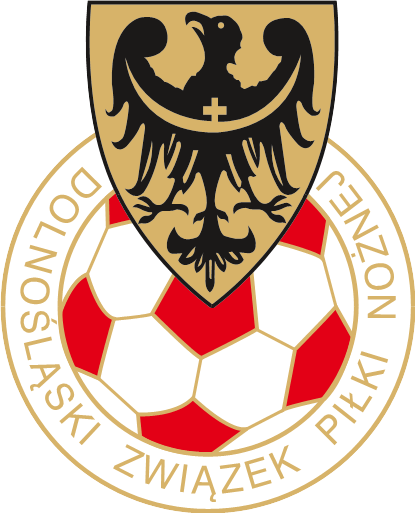 Załącznik nr 1 do Uchwały Zarządu Dolnośląskiego ZPN nr 100/VI/2018 z dnia 04.06.2018r. SPIS TREŚCIRozdział I POSTANOWIENIA OGÓLNE 									3STRUKTURA ROZGRYWEK										3Rozdział IIBOISKA 												4Rozdział III KRYTERIA UCZESTNICTWA I OBOWIĄZKI KLUBÓW 						4Rozdział IV ZAWODNICY 											6 Rozdział V SĘDZIOWIE 												11Rozdział VIZASADY ROZGRYWEK 										14Rozdział VII -AWANS – SPADEK I WERYFIKACJA 								17Rozdział VIII PROTESTY I ODWOŁANIA										20Rozdział IX SPRAWY FINANSOWE 										21Rozdział X -SPRAWY DYSCYPLINARNE 										21Rozdział XI POSTANOWIENIA KOŃCOWE									24 Rozdział IPOSTANOWIENIA OGÓLNE § 1	Niniejszy Regulamin obowiązuje wszystkich uczestników rozgrywek, (łącznie z osobami funkcyjnymi, klubowymi i związkowymi) organizowanych i prowadzonych przez właściwy Związek Piłki Nożnej, tj.:Dolnośląski Związek Piłki Nożnej;Okręgowy Związek Piłki Nożnej w Jeleniej Górze;Okręgowy Związek Piłki Nożnej w Legnicy;Okręgowy Związek Piłki Nożnej w Wałbrzychu.§ 2	Zawody o mistrzostwo klas rozgrywkowych właściwego Związku Piłki Nożnej (dalej ZPN) rozgrywane są zgodnie z Przepisami Gry w Piłkę Nożną, niniejszym Regulaminem, Przepisami Gry w Piłkę Nożną oraz postanowieniami Polskiego Związku Piłki Nożnej.§ 3	Organem właściwym do prowadzenia i nadzorowania rozgrywek jest Dolnośląski ZPN.§ 4	Celem rozgrywek jest wyłonienie drużyn awansujących oraz spadających w poszczególnych klasach rozgrywkowych oraz wyłonienie mistrzów województwa w kategoriach młodzieżowych.STRUKTURA ROZGRYWEK § 5Rozgrywki prowadzone są na następujących poziomach: 	- IV liga dolnośląska (w dwóch grupach);	- Klasa Okręgowa;	- Klasa A;	- Klasa B;	- Klasa C;	- rozgrywki kobiece;	- rozgrywki młodzieżowe; 	- rozgrywki futsal; Dolnośląski Związek Piłki Nożnej może powierzyć lub zlecić prowadzenie rozgrywek Okręgowym ZPN w Jeleniej Górze, Legnicy, Wałbrzychu oraz innym zrzeszonym podmiotom.Deklaracja zmiany grupy rozgrywkowej przez drużynę Klubu pomiędzy organami prowadzącymi rozgrywki (Dolnośląski ZPN, OZPN w Jeleniej Górze, OZPN w Legnicy i OZPN w Wałbrzychu) musi zostać zgłoszona przez Klub z co najmniej 12-miesięcznym wyprzedzeniem.§ 6Termin rozpoczęcia rozgrywek i termin, rozgrywania zawodów wyznacza Komisja ds. Rozgrywek Dolnośląskiego ZPN lub OZPN w opracowanych przez siebie i zatwierdzonych przez Zarząd prowadzącego rozgrywki ZPN terminarzach rozgrywek.Termin zgłaszania drużyn do rozgrywek mistrzowskich i Pucharu Polski na każdy sezon obligatoryjnie upływa dnia 30 czerwca każdego roku, w którym zaczyna się nowy sezon. Zgłoszenie musi zostać złożone na oficjalnym formularzu dostępnym na oficjalnej stronie internetowej www.dolzpn.pl,. Zgłoszenie do rozgrywek w dniach 1-10 lipca skutkować będzie podwyższeniem opłaty startowej o 100%. Zgłoszenia doręczone po 10 lipca nie będą uwzględniane. Komisja ds. Rozgrywek Dolnośląskiego ZPN lub OZPN, jako organ prowadzący rozgrywki, ma prawo w określonych i uzasadnionych przypadkach dokonać korekty terminów rozgrywek zarówno rundy jesiennej, jak i wiosennej. Sezon rozgrywkowy oznacza okres od 01 lipca danego roku do 30 czerwca roku następnego. Runda jesienna trwa od 01.07. do 30.11.2018r., runda wiosenna trwa od 01.03. do 30.06.2019r., natomiast przerwę między rundami określamy terminem 01.12.2018r. do 28.02.2019r.Komisja ds. Rozgrywek Dolnośląskiego Związku Piłki Nożnej lub OZPN-u może w sytuacji sprzyjających warunków nakazać rozegrania zawodów w terminie późniejszym niż 30.11.2018r.§ 7Każdy klub, działacze oraz sędziowie przed rozpoczęciem rozgrywek mają obowiązek zapoznać się z niniejszym Regulaminem. Nieznajomość zapisów niniejszego Regulaminu nie zwalnia od odpowiedzialności dyscyplinarnej i nie stanowi okoliczności łagodzącej w przypadku spraw spornych.Rozdział IIBOISKA§ 8Spotkania mistrzowskie oraz pucharowe mogą być rozgrywane na boiskach zgodnie z Podręcznikiem Licencyjnym dla klubów IV ligi oraz klas niższych na sezon 2016/2017 i następnych.Szczegółowe zasady dot. Rozgrywek Młodzieżowych reguluje Unifikacja Organizacji Rozgrywek i Szkolenia dzieci i młodzieży w piłce nożnej Polskiego Związku Piłki Nożnej.Rozdział IIIKRYTERIA UCZESTNICTWA I OBOWIĄZKI KLUBÓW § 9Kluby uczestniczące w rozgrywkach IV ligi dolnośląskiej i klas niższych muszą: posiadać osobowość prawną, przejściowo dopuszcza się do rozgrywek inne osoby prawne, których statut, umowa albo akt założycielski przewiduje prowadzenie działalności w piłce nożnej;być członkiem PZPN, Dolnośląskiego ZPN i OZPN;posiadać trenerów z aktualnymi licencjami trenerskimi;na formularzu zgłoszenia do rozgrywek, o którym mowa w § 6 ust. 2, przedstawić informację o aktualnych danych teleadresowych, zawierającą: adres, nr telefoniczny, adres e-mail; w trakcie rozgrywek kluby są zobowiązane do niezwłocznego powiadamiania organu prowadzącego rozgrywki o wszelkich zmianach teleadresowych;sprawdzać zawartość skrzynki e-mail, o której mowa w ust. 1 lit. c, w każdy roboczy dzień tygodnia co najmniej jeden raz z uwagi na fakt, iż na wyżej wskazany adres będą przesyłane wszelkie informacje dot. rozgrywek, a wszelkie informacje uzyskane za pośrednictwem poczty elektronicznej będą traktowane przez klub jako wiążące.Posiadać aktywne konto w systemie Extranet; Kluby uczestniczące w rozgrywkach seniorów muszą posiadać ważną licencję klubową uprawniającą do gry w danej klasie rozgrywkowej, wydaną przez Komisję ds. Licencji Klubowych Dolnośląskiego ZPN. W przypadku utraty w trakcie sezonu licencji dla danej klasy rozgrywkowej, drużyna klubu nie będę uczestniczyć w rozgrywkach seniorów w danej klasy rozgrywkowej. Rozgrywanie meczu bez udziału publiczności (kibiców gospodarz i/lub kibiców gości) wymaga decyzji Komisji ds. Rozgrywek Dolnośląskiego ZPN lub OZPN. Decyzja może zostać podjęta po zasięgnięciu opinii Komisji ds. Bezpieczeństwa na Obiektach Piłkarskich Dolnośląskiego ZPN, Komisji Dyscyplinarnej Dolnośląskiego ZPN lub OZPN, policji i władz samorządowych. Przyczynami umożliwiającymi wnioskowanie o rozegranie meczu bez udziału publiczności są modernizacja (prowadzone aktualnie prace budowlane) stadionu lub wynikających z przepisów ogólnozwiązkowych. § 10Klub organizujący zawody, oprócz przygotowania boiska do gry zgodnie z obowiązującymi Przepisy Gry w Piłkę Nożną, stworzenia warunków bezpieczeństwa na widowni i na płycie boiska przed, w czasie i po zawodach, zobowiązany jest także:Zabezpieczyć formularze sprawozdań i załączników do sprawozdań z zawodów zgodnych ze wzorem PZPN;Zapewnić trzy piłki do gry: nr 5 seniorów, juniorów i trampkarzy, nr 4 dla młodzików i trzy piłki do gry wg Unifikacji Organizacji Rozgrywek i Szkolenia dzieci i młodzieży a także chorągiewki dla sędziów asystentów;Gwizdek sygnałowy oraz komplet kartek (żółta i czerwona) dla sędziów przygodnych;Zapewnić zawodnikom i sędziom dogodne wejście na boisko, a widzom na widownię, jak również możliwość bezpiecznego opuszczenia swoich miejsc. Wejście i zejście dla sędziów i zawodników z boiska do szatni musi być zabezpieczone w sposób gwarantujący bezpieczeństwo tych osób przed ewentualną agresją kibiców;Powołać odpowiednią liczbę (minimum 15 dla IV ligi, minimum 10 dla klasy okręgowej, minimum 8 dla klas niższych, co najmniej 5-ciu dla drużyn młodzieżowych) oznakowanych porządkowych oraz przedstawić przed zawodami ich imienną listę sędziemu zawodów wraz z podaniem nazwiska osoby odpowiedzialnej za zabezpieczenie zawodów;Zabezpieczyć urządzenia sanitarne i szatnie dla zawodników i sędziów;Zabezpieczyć opiekę medyczną lub sanitarną oraz nosze;Wydzielić specjalne miejsca na ławkach rezerwowych dla:- zawodników rezerwowych zgodnie z Podręcznikiem Licencyjnym dla klas IV oraz klas niższych na sezon 2016/2017 i sezony następne;- kierownika drużyny;- lekarza i masażysty;- trenera i asystenta, z ważną licencją trenerską, którzy mogą przekazywać zawodnikom wskazówki (tylko 1 osoba) pozostając w strefie technicznej wydzielonej linią obejmującą długość ławki rezerwowych plus 1 metr z każdej strony ławki oraz obszar przed ławką aż do 1 metra przed linią boczną boiska;- innych osób funkcyjnych wpisanych do załącznika. Nazwiska osób funkcyjnych powinny być wpisane na dodatkowym załączniku do sprawozdania z zawodów – przed zawodami; Zawiadomić miejscową jednostkę policji o miejscu odbycia meczu, co najmniej 7 dni przed jego rozpoczęciem;Zapewnić pełną ochronę sędziom i zawodnikom do czasu ich odjazdu. Klub w razie braku możliwości spełnienia wszystkich wymogów utrzymania porządku we własnym zakresie powinien się zgłosić o pomoc do policji, straży miejskiej, firmy ochroniarskiej itp.;Zapewnić delegatom i obserwatorom warunki do pełnienia swoich obowiązków;Wyznaczyć miejsca dla przedstawicieli mediów i umożliwić im dostęp do informacji (składy drużyn, wywiady z uczestnikami zawodów itp.,);Zapewnić fachową informację dla widzów przez licencjonowanego spikera – dot. zawodów IV ligi;Wyznaczyć miejsca do parkowania oraz zabezpieczyć ochronę pojazdów należących do drużyn gości, sędziów, obserwatorów – delegatów i innych osób funkcyjnych Związku Piłki Nożnej;Rozliczenia bezpośrednio po meczu ekwiwalentu sędziowskiego – zgodnie z przepisami za wyjątkiem sytuacji wypłacania ekwiwalentu sędziowskiego przelewem przez ZPN prowadzący rozgrywki;Organizator zawodów ponosi całkowitą odpowiedzialność za bezpieczeństwo oraz mienie drużyn, sędziów, obserwatorów i delegatów od momentu ich przybycia na obiekt sportowy do momentu ich odjazdu;Dokonać oceny sędziego zawodów po każdym meczu wysyłając sms, zgodnie z odrębnymi wytycznymi – dot. zawodów IV ligi.W przypadku nie rozegrania zawodów sędziom przysługuje 50% ekwiwalentu.W przypadku wyznaczenia nowego terminu nierozegranego meczu, sędziom przysługuje 50 % ekwiwalentu (przy założeniu, że delegowani są Ci sami sędziowie, co w nieodbytym meczu).W przypadku meczu, który został przerwany z powodu warunków atmosferycznych (ulewa, śnieżyca, zapadające ciemności itp.) lub dogrywania meczu przerwanego z ww. przyczyn obowiązuje następująca zasada rozliczania sędziów i obserwatorów:Za rozegraną pierwszą połowę zawodów lub krótszy czas gry 50% ekwiwalentuZa rozegranie więcej niż pierwszej połowy zawodów całość;Koszt ekwiwalentu dogrywanego meczu bez względu na czas trwania wynosi 50%;W przypadku nie uregulowania przez klub ekwiwalentu sędziemu bezpośrednio po zawodach za wyjątkiem sytuacji wypłacania ekwiwalentu sędziowskiego przelewem przez ZPN prowadzący rozgrywki, właściwy organ dyscyplinarny nakłada na winny klub karę dyscyplinarną.Nakłada się na klub obowiązek posiadania w aktach zezwolenia rodzica (opiekuna prawnego) na grę nieletniego zawodnika w barwach danego klubu. Brak wymienionego dokumentu może być powodem do wyrażenia zgody przez właściwy ZPN na zarejestrowanie, potwierdzenie i uprawnienie do innego klubu. § 11Każda drużyna musi mieć w składzie na boisku przez cały czas trwania meczu kapitana, wyróżniającego się od innych zawodników opaską noszoną na ramieniu. W przypadku opuszczenia boiska na stałe przez kapitana, jego funkcję przejmuje inny przez niego wyznaczony zawodnik. Fakt zmiany kapitana sędzia musi odnotować w sprawozdaniu meczowym. Kapitanowie są pomocnikami sędziego w utrzymywaniu dyscypliny wśród swoich zawodników. Tylko kapitanowie mogą zwracać się do sędziego w sprawach dotyczących meczu i mogą to czynić wyłącznie w przerwach w grze i w sposób taktowny. Zapytania do sędziego nie mogą nosić cech podważania jego decyzji ani też jakiejkolwiek polemiki. Do podstawowych obowiązków kierownika należy:Dostarczenie sędziemu najpóźniej 30 minut przed rozpoczęciem zawodów wypełnionego składu drużyny. Pierwszych 11 zawodników rozpoczyna zawody, pozostałych 7 jest zawodnikami rezerwowymi. Skład meczowy musi być wypełniony w systemie Extranet – jeżeli skład zawodników mających rozpocząć zawody różni się od tego wypełnionego w systemie Extranet musi być to wyraźnie zaznaczone w wersji papierowej. W uzasadnionych przypadkach np. awaria systemu Extranet dokument może być wypełniony ręcznie – czytelnie;Czytelne i prawidłowe wypełnienie kartek zmian zawodników;Utrzymywanie dyscypliny wśród osób przebywających na ławce zawodników rezerwowych;Wykonywanie ewentualnych poleceń sędziego w sprawach związanych z meczem; W razie potrzeby udzielenie sędziemu niezbędnych informacji; Podpisanie załącznika do sprawozdania o karach indywidualnych oraz uwag sędziego wpisanych na jego odwrocie, bez względu, czy się z nimi zgadza czy też nie;Posiadanie druków sprawozdania (składów drużyn) niezależnie od tego czy są gospodarzami czy gośćmi;W przypadku opisu sędziego, zdaniem klubu niezgodnego z zajściami podczas meczu (nieprecyzyjny zapis lub sytuacja została błędnie zinterpretowana), kierownik pod rygorem pominięcia przez Komisje Odwoławczą Dol. ZPN w postępowaniu wyjaśniającym twierdzeń przeciwnych do treści sprawozdania i załącznika, winien wpisać w/w twierdzenia przeciwne na odwrocie załącznika do sprawozdania. W przypadku niedopełnienia tego obowiązku i powoływaniu się na nieopisane w załączniku okoliczności w postępowaniu odwoławczym, kierownikowi za niedopełnienia tego obowiązku wymierza się karę finansową 150 pln. W przypadku wpisania do załącznika do sprawozdania z zawodów trenera, który nie posiada aktualnej licencji, wobec klubu zostaną wyciągnięte sankcje dyscyplinarne. Rozdział IVZAWODNICY§ 12W zawodach mistrzowskich i pucharowych klub mogą reprezentować wyłącznie zawodnicy potwierdzeni i uprawnieni do gry przez Komisję ds. Rozgrywek Dolnośląskiego ZPN lub OZPN w systemie Extranet do każdej klasy rozgrywkowej na osobnej liście pod rygorem utraty punktów walkowerem i innych konsekwencji dyscyplinarnych.Zawodnik może być zgłoszony i potwierdzony do klubu, jeżeli ukończył 7 lat, przedłoży pisemną zgodę rodziców (opiekunów prawnych) i spełni warunki wynikające z przepisów piłkarskich oraz niniejszych postanowień.W cyklu rozgrywkowym (sezonie) mogą brać udział zawodnicy uprawnieni po 30 czerwca 2018 roku i analogicznie w latach następnych.W sezonie rozgrywkowym 2018/2019 obowiązują następujące limity wiekowe dla zawodników i zawodniczek klas młodzieżowych:Czas gry zawodników regulują odrębne przepisy (Unifikacja Organizacji Szkolenia i Systemu Współzawodnictwa Dzieci i Młodzieży Piłkarskiej w Polsce) oraz zasady rozgrywania meczów w różnych drużynach swojego klubu w tym samym terminie zawodników do 19 roku życia są zawarte w zapisie paragrafu 4 pkt. 2 Uchwała nr IX/140 z dnia 3 i 7 lipca 2008 roku Zarządu PZPN w sprawie organizacji rozgrywek w piłkę nożną z późniejszymi zmianami – tekst jednolity.Junior Starszy U-19/U-18 (A1/A2)	- zawodnicy urodzeni w roku 2000 i młodsi;Junior Młodszy U-17/U-16 (B1/B2)	- zawodnicy urodzeni w roku 2002 i młodsi;Trampkarz U–15/U-14 (C1/C2)		- zawodnicy urodzeni w roku 2004 i młodsi, zawodniczki 2002 i mł.;Młodzik U-13/U-12 (D1/D2)		- zawodnicy urodzeni w roku 2006 i młodsi, zawodniczki 2004 i mł.;Orlik U–11/U-10 (E1/E2)		- zawodnicy urodzeni w roku 2008 i młodsi, zawodniczki 2006 i mł.;Żak U-9/U-8 (F1/F2)			- zawodnicy urodzeni w roku 2010 i młodsi, zawodniczki 2008 i mł.;Skrzat U-7 i młodszy (G1)		- zawodnicy urodzeni w roku 2012 i młodsi, zawodniczki 2010 i mł.;Obowiązek rejestracji zawodników w systemie Extranet biorących udział w zawodach mistrzowskich i pucharowych wprowadza się od roku 7 roku życia.Kluby mają obowiązek przed rozpoczęciem rozgrywek potwierdzić i uprawnić zawodników do gry do każdej klasy rozgrywkowej osobno za pośrednictwem odpowiedniego modułu systemu Extranet. W przypadku potwierdzania i uprawniania zawodników o statusie profesjonalisty należy zdeponować w zamkniętej kopercie w siedzibie Dolnośląskiego ZPN lub OZPN kserokopię umowy o profesjonalne uprawianie piłki nożnej, zawartej pomiędzy klubem a zawodnikiem. Brak wypełnienia powyższego obowiązku skutkuje uznaniem przez Dolnośląski ZPN kontraktu za niebyły.W przypadku zawodników nowo pozyskanych, należy przedstawić kopię umowy transferowej (dotyczy zawodników do 23 lat, transferów czasowych oraz zawodników zmieniających przynależność klubową w zimowym oknie transferowym). W przypadku zawodnika – amatora między 23 a 28 rokiem życia wystarcza odcinek zwolnienia z klubu z adnotacją o udzieleniu zwolnienia i rozliczenia zawodnika z klubem lub pokwitowanie dokonania wpłaty ryczałtowej dla klubu odstępującego (zgodnie z zapisami Uchwały 8/52 Prezydium PZPN z dnia 12 lipca 2002r. wraz z późniejszymi zmianami).Udział w zawodach zawodnika, który nie został uprawniony do gry w klubie w systemie Extranet będzie traktowany jako wystąpienie zawodnika nieuprawnionego. Zawodnicy wpisani do sprawozdania z zawodów muszą posiadać aktualne badania lekarskie zgodnie z Ustawą o Sporcie, potwierdzone w książeczce zdrowia zawodnika lub zaświadczeniem. Termin ważności badania określa lekarz zgodnie z rozporządzeniem Ministra Zdrowia. Kapitan i kierownik drużyny odpowiadają za wpisanie do sprawozdania meczowego zawodników z aktualnymi badaniami. W przypadku zespołu młodzieżowego – trener.Osoba sprawująca opiekę na treningach i meczach nad zawodnikami musi posiadać odpowiednie kwalifikacje zawodowe, zgodnie z Uchwałą nr IV/63 z dnia 20.04.2017 roku Zarządu PZPN w sprawie licencji trenerskich uprawniających do prowadzenia zespołów uczestniczących w rozgrywkach piłki nożne w Polsce.11.	Opłaty za potwierdzenie każdego zawodnika do gry pobierane są przez ZPN-y prowadzące rozgrywki wg obowiązujących stawek ustalonych przez Zarząd Dolnośląskiego ZPN.12.	Opłata za uprawnienie każdego zespołu do gry (tzw. opłaty startowa) w IV lidze pobierana jest przez organ prowadzący rozgrywki w sezonie 2018/2019 tj. Dolnośląski ZPN i OZPN Legnica, w klasie okręgowej oraz klasach niższych opłata pobierana jest przez OZPN-y prowadzące rozgrywki wg obowiązujących stawek ustalonych przez Zarząd Dolnośląskiego ZPN.13.	Do każdego klubu może być potwierdzonych i uprawnionych dowolna liczba zawodników – cudzoziemców zgodnie z Uchwałą nr XI/300 Zarządu PZPN z dnia 22 listopada 2013 roku wraz z późniejszymi zmianami – tekst jednolity. W sezonie rozgrywkowym 2018/2019 w rozgrywkach prowadzonych na szczeblu Dolnośląskiego ZPN może występować równocześnie dwóch zawodników obcokrajowców (spoza Unii Europejskiej) spełniających wymogi Uchwały PZPN nr XI/300 z dnia 22 listopada 2013 roku wraz z późniejszymi zmianami – tekst jednolity.14.	Ustala się, iż w sezonie 2018/2019 w każdym zespole musi być potwierdzonych i uprawnionych do gry, co najmniej ośmiu zawodników posiadających obywatelstwo polskie.15.	W przypadku potwierdzania i uprawniania zawodników – cudzoziemców, obywateli Unii Europejskiej do gry niezbędne jest przedstawienie certyfikatu transferowego macierzystej narodowej federacji, natomiast do zarejestrowania zawodników – cudzoziemców spoza Unii Europejskiej niezbędne przedstawienie certyfikatu transferowego macierzystej narodowej federacji oraz zezwolenie na pobyt oraz zezwolenie na pracę, które wydawane są przez właściwego wojewodę.16.	Klub ponosi pełną odpowiedzialność za prawidłowość podanych w karcie zawodnika danych personalnych i sportowych, w zakresie badań lekarskich, deklaracji gry amatora, a także prawidłowość umowy zawartej z zawodnikiem, w tym kontraktu o profesjonalne uprawianie piłki nożnej oraz prawidłowe sporządzenie umowy transferowej.17. Kluby są zobowiązane składać wszelkie dokumenty dotyczące zmiany przynależności klubowej pozyskiwanego zawodnika za pośrednictwem konta klubowego w systemie Extranet, zakładka: transfery.18.	Klub Pozyskujący zawodnika powiadamia o tym Dolnośląski ZPN, przedstawiając następujące dokumenty:Odcinek karty zwolnienia z pieczątką i podpisami uprawnionych osób;Umowę transferową, prawomocną decyzję lub decyzję z rygorem natychmiastowej wykonalności Komisji ds. Rozgrywek PZPN, Dolnośląskiego ZPN bądź OZPN uprawniającą zawodnika w sytuacjach określonych w Uchwale nr VIII/124 z dnia 14.07.2015 r, roku Zarządu PZPN;Dowód wpłaty regulaminowej opłaty na konto ZPN;Czasowe transferowanie zawodnika o statusie amatora może nastąpić na okres obejmujący co najmniej jedną rundę rozgrywkową przy czym nie dłuższy niż do zakończenia danego sezonu rozgrywkowego; Nie jest dozwolone wprowadzenie do treści umowy transferu czasowego warunku wcześniejszego powrotu zawodnika do klubu odstępującego w sytuacji braku płatności całości kwoty ekwiwalentu transferowego lub kolejnych rat finansowych.19.	Po upływie okresu czasowego transferu zawodnik staje się automatycznie piłkarzem klubu odstępującego. 20.	W przypadku powrotu zawodnika do klubu macierzystego po okresie transferu czasowego klub macierzysty jest zobowiązany przedstawić organowi prowadzącemu rozgrywki dokumenty zawierające adnotację o nałożonych na zawodnika karach w związku, na terenie którego uprawiał piłkę nożną na podstawie transferu czasowego oraz dokonać uprawnienia do gry w klubie macierzystym, jeżeli takowego uprawnienia nie dokonano w momencie czasowego transferu.21.	W przypadku, gdy umowa transferowa stanowiąca załącznik do certyfikatu transferowego, ma charakter czasowy, na dalszą grę w polskim klubie klub musi przedstawić odpowiednio aneks do umowy transferowej lub nową umowę (w przypadku transferu definitywnego).22.	W ramach obowiązujących w Polsce przepisów zawodnik może przejść do innego klubu polskiego, gdy umowa transferowa stanowiąca załącznik do certyfikatu transferowego, nie zawiera żadnych ograniczeń w tym zakresie. 23.	Zawodnik może być potwierdzony i uprawniony do gry jednocześnie tylko w jednym klubie piłki nożnej 11-to osobowej. 24.	Zawodnicy mogą być potwierdzeni do maksymalnie trzech klubów w ciągu okresu: od 1 lipca do 30 czerwca roku następnego. W takim okresie zawodnik może uczestniczyć w oficjalnych meczach jedynie w dwóch klubach. Powyższy ustęp nie ma zastosowania w przypadku wycofania się klubu z rozgrywek. 25.	W przypadku złożenia przez klub pozyskujący kompletu dokumentów, niezbędnych do potwierdzenia i uprawnienia zawodnika w terminie przewidzianym w danym okresie transferowym, wówczas potwierdzenie i uprawnienie zawodnika do gry w klubie pozyskującym może nastąpić także po tym terminie.Udział zawodnika w rozgrywkach futsalu:a)	Zawodnik uprawniony do zespołu piłki nożnej jedenastoosobowej nie może grać w piłkę nożną w drużynach Ekstraklasy oraz I ligi Polskiej Ligi Futsalu;b)	Zezwala się na łączenie gry futsalu z grą na boiskach trawiastych tylko, jeżeli klub macierzysty (ten, w którym zawodnik występuje na chwilę obecną) wyrazi na o zgodę w formie pisemnej – dotyczy to II ligi PLF oraz klas niższych w rozgrywkach halowych.26.	Obowiązek ubezpieczania zawodników od następstw nieszczęśliwych wypadków wynikłych na skutek uprawiania piłki nożnej spoczywa na klubach.§ 13Zawodnikami młodzieżowymi w sezonie 2018/2019 są zawodnicy urodzeni w roku 1998 i młodsi (którzy w roku kalendarzowym, w którym następuje zakończenie danego sezonu rozgrywkowego ukończyli 21 rok życia, oraz zawodnicy młodsi). Przyjmuje się, że zawodnikiem młodzieżowym jest wyłącznie zawodnik posiadający obywatelstwo polskie. Zawodnicy – młodzieżowcy powinni być oznaczeni w sprawozdaniu zawodów drukowaną literą „M”.PRO JUNIOR SYSTEM - IV liga grupa zachodnia i wschodnia zgodnie z Uchwałą PZPN Uchwała nr VI/139 z dnia 14 lipca 2018 roku Zarządu PZPN w sprawie przyjęcia regulaminu programu Pro Junior System IV liga na sezon 2018/2019 - załącznik nr 2 do Regulaminu Rozgrywek.§ 14Obowiązkiem staje się posiadanie dokumentów tożsamości ze zdjęciem, który wraz ze składem drużyn na dane zawody stanowi komplet dokumentów integralnie ze sobą związanych przy sprawdzaniu tożsamości. Powyższe dot. seniorów, juniorów starszych U-19/U-18, młodszych U-17/U-16, trampkarzy U-15/U-14, młodzików U–13/U–12. Zawodników kategorii wiekowej orlików U–11/U-10 i żaków U-9/U-8 obowiązują listy zgłoszeń potwierdzone przez właściwy ZPN osobno dla każdej klasy rozgrywkowej i zespołu I, II itd. wraz dokumentem tożsamości (legitymacją szkolną). Zawodnik uczestniczący w spotkaniach mistrzowskich lub pucharowych musi przedstawić na żądanie sędziego ważny dokument tożsamości lub inny ważny dokument z aktualną fotografią.Jeżeli zawodnik zostaje zgłoszony do kilku klas rozgrywkowych, to opłatę za uprawnienie pobiera się osobno do każdej klasy, do której został zgłoszony. Jeżeli zawodnik zmienia barwy na podstawie umowy transferowej i zostanie zgłoszony przez pozyskujący klub do drużyny klasy niższej, wówczas zgłoszenie zawodnika do klasy wyżej w tym samym sezonie może nastąpić po opłaceniu różnicy opłaty transferowej pomiędzy klasą niższą a klasą wyższą. W sytuacji pozyskania zawodnika do drużyny klubu rozpoczynającego rozgrywki rundy wiosennej później niż inne drużyny tego klubu to zawodnik ten może występować tylko w tych drużynach, które rozpoczęły rundę wiosenną po terminie potwierdzenia i uprawnienia zawodnika do gry.Zmiana przynależności klubowej zawodników do klubów IV oraz niższych klas rozrywkowych może nastąpić w okresie jednego z dwóch okresów transferowych (tzn. okien transferowych) przypadających każdego roku w terminach:Od 1 lipca do 31 sierpnia;Od 1 lutego do dnia rozpoczęcia rozgrywek w rundzie wiosennej w klasie rozgrywkowej, w której występuje klub pozyskujący;Zmiana przynależności klubowej zawodników do lat 16 może nastąpić w okresie jednego z dwóch okresów transferowych (tzn. okien transferowych) przypadających każdego roku w terminach: Od 1 lipca do 30 września;Od 1 lutego do dnia rozpoczęcia rozgrywek w rundzie wiosennej w klasie rozgrywkowej, w której występuje klub pozyskujący;Zawodnik w przedziale wiekowym od 7 do 12 roku życia może zmienić przynależność klubową za zgodą swoich opiekunów prawnych i:W okienku zimowym musi uzyskać zgodę drużyny odstępującej;W okienku letnim zawodnik może zmienić przynależność klubową bez zgody klubu macierzystego, a klub nie może żądać ekwiwalentu za jego wyszkolenie, a także utrudniać zmiany barw klubowych; W czasie trwania całego sezonu rozgrywkowego – także poza „okienkami transferowymi” zmiana przynależności klubowej może nastąpić w następujących sytuacjach określonych w § 27 Uchwały VIII/124 z dnia 14.07.2015r. Zarządu PZPN.§ 15Zawodnicy rozpoczynający grę powinni być wpisani do sprawozdania na pierwszych miejscach. Pozostali wpisani zawodnicy są zawodnikami rezerwowymi. Do sprawozdania można wpisać tylko 7 zawodników rezerwowych (dot. seniorów i juniorów starszych) a wpisania należy dokonać przed rozpoczęciem zawodów. Zawodników rezerwowych w meczach juniorów młodszych oraz grup młodzieżowych zgodnie z Unifikacją Organizacji Szkolenia i Systemu Współzawodnictwa Dzieci i Młodzieży Piłkarskiej w Polsce Po tym jak sprawozdanie zostało wypełnione, podpisane przez obie drużyny i zwrócone do sędziego i jeżeli zawody nie zostały jeszcze rozpoczęte, mają zastosowanie następujące instrukcje: Jeżeli któryś z pierwszych 11 zawodników nie jest zdolny do rozpoczęcia zawodów z jakiejkolwiek przyczyny, może być zastąpiony przez jednego z zawodników rezerwowych. Takie zastąpienie nie pomniejszy ilości zawodników rezerwowych. Zawodnik ten ma prawo być na ławce rezerwowych i wejść na boisko w późniejszej fazie gry. Podczas gry nadal można wymienić liczbę zawodników wynikających z § 22 niniejszego regulaminu;Jeżeli jakikolwiek z 7 zawodników rezerwowych nie może wyjść na boisko, nie może być zastąpiony, co oznacza że ilość zawodników rezerwowych zostanie pomniejszona. Wyjątkiem jest sytuacja, gdy bramkarz wpisany do sprawozdania meczowego z nie może wystąpić w zawodach, to następny bramkarz niewpisany uprzednio do sprawozdania może go zastąpić po wpisaniu do sprawozdania z zawodów; Najmniejsza liczba zawodników (nie dotyczy młodzików, orlików i żaków) biorąca udział w grze w jednej drużynie może wynosić 7.Jeżeli drużyna rozpoczyna zawody z mniejszą ilością zawodników niż 11, jednak nie mniejszą niż 7 (nie dotyczy młodzików, orlików i żaków) to skład drużyny może być uzupełniony do 11 zawodników jedynie zawodnikami, którzy są wpisani do sprawozdania sędziowskiego. O uzupełnieniu podstawowego składu sędzia musi zostać powiadomiony przez kapitana bądź kierownika drużyny. Numery na koszulkach zawodników powinny być wykonane w kolorze kontrastującym z kolorem koszulki, wielkość cyfr to minimum 20cm, aby były widoczne z dalszej odległości.Kolor ubioru bramkarzy, a w szczególności koszulka, musi się wyraźnie odróżniać od strojów obu drużyn i sędziów.W przypadku występowania tych samych lub podobnych kolorów ubiorów zawodników obu drużyn, obowiązek zmiany ubiorów nakłada się na gospodarzy zawodów. Jeżeli kolor koszulek bramkarzy nie kontrastuje z kolorami koszulek zawodników obu drużyn oraz sędziów – zmiany koszulki musi dokonać bramkarz. Zawodnicy biorący udział w zawodach wszystkich kategorii wiekowych mają obowiązek posiadać ochraniacze na golenie. Dopuszczalne jest jednoczesne rozgrzewanie sią maksymalnie 7 zawodników rezerwowych z każdej drużyny. Na spotkaniu przedmeczowym sędzia dokładnie ustala miejsce rozgrzewki i maksymalną ilość zawodników rozgrzewających się jednocześnie. Kluby mogą uzgodnić kolory strojów, w których będą rozgrywać zawody.§ 16Przed rozpoczęciem każdych zawodów kierownicy drużyn są zobowiązani do dostarczenia sędziemu zawodów na 30 minut przed rozpoczęciem zawodów:a)	wypełnionego czytelnie, drukowanymi literami, sprawozdania z wpisanymi imionami i nazwiskami zawodników. Bramkarze powinni być oznaczeni literami BR, Kapitan – KPT i skrót powinien być podkreślony, zawodnicy – młodzieżowy muszą być oznaczeni literą M oraz dziewczęta literą D. Kierownik i kapitan każdej z drużyn czytelnie podpisują wypełnione w sprawozdaniu składy drużyn, poświadczając w ten sposób uprawnienia do udziału w zawodach zgłoszonych przez nich zawodników. Do wzięcia udziału w zawodach uprawnieni są jedynie zawodnicy wpisani do sprawozdania z zawodów. Przed rozpoczęciem meczu.c)	załącznika do sprawozdania z wykazem uprawnionych osób do przebywania na ławce rezerwowych, zgodzie z § 10 ust. 1 pkt h niniejszego Regulaminu;W przypadku sprawdzania tożsamości zawodników należy stosować się do zapisów ujętych w § 5 Uchwały nr IX/140 z dnia 3 i 7 lipca 2008 roku Zarządu PZPN w sprawie organizacji rozgrywek w piłkę nożną (tekst jednolity) z późniejszymi zmianami.O ile w przepisach szczególnych nie postanowiono inaczej, Klub posiadający drużyny w kilku klasach rozgrywkowych może wystawić swoich zawodników do gry o mistrzostwo poszczególnych klas zgodnie z następującymi zasadami:Jeżeli zawodnik, brał udział w spotkaniu mistrzowskim lub pucharowym w wymiarze nieprzekraczającym połowy czasu gry, może uczestniczyć w spotkaniu innej drużyny swego klubu, które rozpoczyna się do 48 godzin po zakończeniu pierwszego meczu, w pełnym wymiarze czasu gry (przepis ten nie dotyczy zawodników występujących na pozycji bramkarza); Udział zawodnika w meczu, w którym zgodnie z postanowieniami regulaminu rozgrywek obowiązuje system zmian powrotnych, będzie traktowany jako udział w meczu w wymiarze nieprzekraczającym połowy czasu gry;Jeżeli zawodnik brał udział w spotkaniu mistrzowskim lub pucharowym w wymiarze przekraczającym połowę czasu gry może wystąpić w kolejnym spotkaniu innej drużyny swego klubu, dopiero po upływie 48 godzin od zakończenia tego meczu (przepis ten nie dotyczy zawodników występujących na pozycji bramkarza);Zawodnik traci prawo do gry w drużynach niższych klas po rozegraniu 2/3 oficjalnych spotkań mistrzowskich w danym sezonie w drużynie wyższej klasy (przepis ten nie dotyczy zawodników uczestniczących w rozgrywkach młodzieżowych);Po zakończeniu rozgrywek klasy wyższej, zawodnik może uczestniczyć w rozgrywkach klasy niższej, o ile w danym sezonie rozgrywkowym wystąpił w więcej niż 50% rozegranych oficjalnych spotkań mistrzowskich w drużynie niższej klasy (przepis ten nie dotyczy zawodników uczestniczących w rozgrywkach młodzieżowych).4.	Zawodnik traci status bramkarza w kolejce, w której zagrał w polu. 5.	Juniorzy mogą grać w zespole seniorów po ukończeniu 16 roku życia. W szczególnie uzasadnionych przypadkach właściwy organ prowadzący rozgrywki w piłce nożnej może uprawnić do gry w zespole seniorów zawodnika, który ukończył 15 rok życia po spełnieniu wszystkich poniższych warunków:a)	Uzyskaniu przez zainteresowany klub pisemnej zgody rodziców lub opiekunów prawnych;b)	Uzyskaniu przez zainteresowany klub pozytywnej opinii przychodni sportowo-lekarskiej;6.	Każda drużyna uczestnicząca w rozgrywkach musi być prowadzona przez trenera posiadającego ważną dla danej klasy rozgrywkowej licencję trenerską. Trener, który nie posiada aktualnej licencji, a jest wpisany do sprawozdania meczowego, naraża klub na sankcje regulaminowe zawarte w Art. 29 Uchwały nr IV/63 z dnia 20 kwietnia 2017 roku Zarządu Polskiego Związku Piłki Nożnej w sprawie licencji trenerskich uprawniających do prowadzenia zespołów uczestniczących w rozgrywkach piłki nożnej w Polsce. Trener z licencją trenerską musi być obecny na meczu przez całe spotkanie.ROZDZIAŁ VSĘDZIOWIE§ 17Sędziów do prowadzenia zawodów IV ligi wyznacza Dolnośląskie Kolegium Sędziów, dla klasy Okręgowej oraz klas niższych OZPN prowadzący rozgrywki.Sędziów do prowadzenia Dolnośląskiej Ligi Juniorów A1/A2 i B1/B2 wyznacza Dolnośląskie Kolegium Sędziów, dla klasy okręgowej Juniorów, Ligi Terenowej Juniorów, Dolnośląskiej Ligi Trampkarzy C1/C2, Dolnośląskiej Ligi Młodzików D1/D2 OZPN prowadzący rozgrywki.W sytuacji rywalizacji dwóch klubów posiadających drużynę w Dolnośląskiej Lidze Juniorów kat. A1/A2 oraz B1/B2, bądź Dolnośląskiej Ligi Trampkarzy oraz Dolnośląskiej Ligi Młodzików są rozgrywane w formie dwóch meczów rozgrywanych jeden po drugim. Zawody te prowadzone są przez tą samą obsadę sędziowską przy zachowaniu możliwości zmiany funkcji poszczególnych sędziów w drugim spotkaniu. W takim przypadku pierwsze mecze rozgrywają drużyny juniorów kat. A1/A2 oraz trampkarze, drugie juniorzy kat. B1/B2 oraz młodzicy. Sędziów do prowadzenia Dolnośląskiej Ligi Juniorów U-19/U-18 oraz U-17/U-16 wyznacza Dolnośląskie Kolegium Sędziów, dla klasy Okręgowej Juniorów, Ligi Terenowej Juniorów, Dolnośląskiej Ligi Trampkarzy U-15/U-14, Dolnośląskiej Ligi Młodzików U-13/U-12 OZPN prowadzący rozgrywki.W sytuacji rywalizacji dwóch klubów posiadających drużynę w Dolnośląskiej Lidze Juniorów kat. U-19/U-18 oraz U-17/U-16, bądź Ligi Wojewódzkiej Trampkarzy U-15/U-14, Ligi Wojewódzkiej Młodzików U-13/U-12 są rozgrywane w formie dwóch meczów rozgrywanych jeden po drugim. Zawody te prowadzone są przez tą samą obsadę sędziowską przy zachowaniu możliwości zmiany funkcji poszczególnych sędziów w drugim spotkaniu. W takim przypadku pierwsze mecze rozgrywają drużyny juniorów U-19/U-18 oraz trampkarze U-15/U-14, drugie juniorzy U-17/U-16 oraz młodzicy U-13/U-12. Drugi mecz należy rozpocząć najpóźniej 30 minut po zakończeniu pierwszego. Jeżeli wyznaczeni do prowadzenia zawodów sędziowie z jakichkolwiek powodów będą nieobecni, kapitan drużyny gospodarzy musi co najmniej 5 minut przed wyznaczoną godziną rozpoczęcia zawodów zawiadomić o tym kapitana drużyny gości, wzywając go do przedstawienia kandydata do prowadzenia zawodów. Kapitanowie obu drużyn uzgadniają między sobą wybór jednego z kandydatów na sędziego. Jeżeli jeden z kandydatów jest sędzią związkowym, przysługuje mu prawo prowadzenia zawodów. Jeżeli zaproponowani kandydaci nie są sędziami związkowymi, o wyborze sędziego decyduje losowanie, przeprowadzone w obecności kapitanów obu drużyn.Fakt wyboru sędziego musi być opisany w sprawozdaniu z zawodów i potwierdzony podpisami kapitanów drużyn przed rozpoczęciem zawodów. Za dostarczanie sprawozdania z tych zawodów odpowiedzialny jest klub – gospodarz zawodów. Sprawozdanie powinno być dostarczone do Dolnośląskiego ZPN lub OZPN w terminie 3 dni lub przesłane listem poleconym priorytetowym w czasie 48 godzin od zakończenia zawodów. Drugi egzemplarz- kopię sprawozdania musi otrzymać drużyna przeciwna. Niedostarczenie sprawozdania z zawodów piłki nożnej w wyżej wymienionym terminie spowoduje nałożenie sankcji dyscyplinarnych. W przypadku sędziowania zawodów przez sędziego przygodnego nabiera on uprawnień sędziego zawodów. Wszystkie kary indywidualne udzielone zawodnikom w czasie trwania zawodów, po ich zakończeniu oraz wszystkie inne wydarzenia związane z zawodami sędzia ma obowiązek opisać w sprawozdaniu i dopilnować potwierdzenia przez kierowników obu drużyn. Jeżeli na zawody nie stawi się sędzia główny, wyznaczonej trójki sędziowskiej, jego funkcję przejmuje 1 sędzia – asystent. Niedozwolone jest prowadzenie zawodów bez jednego bądź dwóch sędziów – asystentów. W przypadku ich braku, ich funkcję muszą pełnić sędziowie przygodni, uzgodnieni przez kapitanów obu drużyn. Po każdych zawodach sędzia zobowiązany do wypełnienia czytelnie załącznika do sprawozdania ściśle z wymogami Kolegium Sędziów. Załącznik do sprawozdania powinien być wypełniony w 3 identycznych egzemplarzach, w którym wyszczególnione powinny być udzielone kary indywidualne (ostrzeżenia i wykluczenia), imię, nazwisko, data ważności i numer aktualnej licencji trenera. Jeżeli kary zostały udzielone w wypadku tzw. „faulu taktycznego” lub „akcji ratunkowej” to taka adnotacja powinna być zamieszczona w załączniku. Za inne przewinienia wpisuje się tylko rodzaj udzielonej kary – kartki. Niezależnie od ww. ustaleń sędzia jest zobowiązany do umieszczenia na odwrotnej stronie załącznika opisu zajść mających istotne znaczenie w dalszym postępowaniu odnośnie odbytego meczu np. próbę wprowadzenia do gry nieuprawnionego zawodnika, rzucanie petard i świec, wtargnięcie publiczności na płytę boiska, zakłócenie ładu i porządku przed, w czasie i po meczu. Wszystko to musi być przedstawione i wpisane do załącznika w obecności kierowników oraz przez nich podpisane. Drużyny otrzymują swoją kopię załącznika, natomiast oryginał zostaje dołączony do sprawozdania meczowego. W przypadku nie udzielania kar indywidualnych, sędzia zamieszcza w załączniku zapis „kar nie było”, co również podpisują kierownicy drużyn. Załącznik wypełnia się w obecności obserwatora – delegata. Wszystkie ww. zajścia i kary muszą być także opisane w sprawozdaniu sędziowskim. Nakłada się również na sędziego obowiązek załączenia do sprawozdania kartek zmian zawodników oraz dokonać w sprawozdaniu i na załączniku adnotacji o kontuzjach. Skompletowane sprawozdanie wraz z załącznikami musi być przesłane do organu prowadzącego rozgrywki drogą elektroniczną za pomocą systemu Extranet w terminie 12 godzin oraz przysłanie wiadomości sms z wynikiem zawodów w czasie 15 minut od rozegranych zawodów pod rygorem nałożenia kar dyscyplinarnych. Do podstawowych obowiązków sędziów należy:Przybycie na zawody co najmniej na 45 minut przed ich rozpoczęciem, sprawdzenie stanu przygotowania boiska i sprawdzenie dokumentów zawodników;Odnotowanie w sprawozdaniu meczowym wszelkich niedociągnięć i uchybień regulaminowych w zakresie organizacji zawodów oraz utrzymania porządku i bezpieczeństwa, wskazać obecność bądź brak oznakowanych porządkowych , w ilości tak jak stanowi paragraf 10 pkt. 1 e Regulaminu Rozgrywek. Odnotowanie w sprawozdaniu meczowym numeru i daty ważności licencji trenerskiej oraz obecności tego trenera przed w trakcie i po zawodach; trener ma w obowiązku dostarczyć osobiście swoją ważną licencję trenerską sędziemu przed zawodami.Sporządzenie sprawozdania zawodów zgodnie z ich punktami i obowiązującymi wytycznymi;Udostępnienie kierownikom lub kapitanom drużyn załącznika, w celu umieszczenia protestów i zastrzeżeń dotyczących tylko spraw określonych przepisami gry i niniejszego Regulaminu;Informowanie kierowników (kapitanów) drużyn o ewentualnych uwagach i zastrzeżeniach wobec drużyn poprzez odnotowanie ich na odwrocie załącznika i żądanie złożenia podpisu;Rozliczanie kosztów delegacji zgodnie z zapisami § 10 niniejszego Regulaminu; Niezależnie od sposobu wyznaczenia sędziego (sędziów) zawody muszą być rozegrane jako mistrzowskie, a jakakolwiek umowa kapitanów drużyn, że rozgrywka jest towarzyska – będzie nieważna. Sędziowie zobowiązani są do poddania się przed zawodami, lub po ich zakończeniu, badaniom na obecność alkoholu we krwi, gdy sformułowany wobec nich zostanie zarzut nietrzeźwości: Zarzut nietrzeźwości może postawić kierownik jednej z drużyn, obserwator lub delegat Dolnośląskiego ZPN, OZPN-u prowadzącego rozgrywki;Zarzut ten zostanie sformułowany wyłącznie na piśmie, zaś stawiający go musi legitymować się dowodem osobistym i zobowiązany jest własnoręcznie ów zarzut podpisać;Po spełnieniu tych warunków, odmowa sędziego poddania się badaniu jest równoznaczna z przyznaniem się do stanu nietrzeźwości. Badanie stwierdzające lub wykluczające stan nietrzeźwości musi spełniać następujące warunki: Musi je przeprowadzić umundurowany, legitymujący się odpowiednim dokumentem służbowym, funkcjonariusz policji;Z badania musi zostać sporządzony urzędowy protokół; Jeżeli badanie stwierdza stan nietrzeźwości, sędzia ma prawo domagania się pobrania krwi w placówce służby zdrowia do dodatkowego badania, a stawiający zarzut mają obowiązek mu to umożliwić. Wykluczenie nietrzeźwości sędziego powoduje obligatoryjne wszczęcie postępowania dyscyplinarnego przez właściwy organ Dolnośląskiego ZPN lub OZPN-u prowadzącego rozgrywki w stosunku do stawiającego oszczerczy zarzut. Postępowanie dyscyplinarne nie wyklucza cywilnych roszczeń ze strony pomówionego. Jeżeli sędzia dał sygnał zakończenia zawodów na skutek niestawienia się w przepisowym czasie na boisku jednej z drużyn bądź obu, a po tym fakcie stawią się one w komplecie do rozegrania zawodów, to sędzia jest zobowiązany poprowadzić zawody. Fakt opóźnienia się drużyny lub drużyn sędzia powinien odnotować w sprawozdaniu z zawodów. Podejmując decyzję o prowadzeniu zawodów w opóźnionym czasie sędzia powinien uwzględnić porę dnia, tj. czy zaistniałe opóźnienie pozwoli rozegrać zakończyć zawody. Ponadto podejmując decyzję prowadzenia zawodów sędzia powinien mieć na uwadze konieczność ewentualnego rozegrania w danym dniu na tym samym boisku innych zawodów przewidzianych terminarzem. § 18Do szatni sędziowskiej mogą wchodzić tylko na czas załatwiania niezbędnych formalności – kierownicy i kapitanowie drużyn, oraz oficjalni obserwatorzy i delegaci związkowi, a także (przed meczem) trenerzy wyłącznie w celu dostarczenia własnej licencji trenerskiej.Sędzia zawodów przed meczem musi otrzymać lub dostać do wglądu następujące dokumenty:Protokoły wypełnione przez oba zespoły, z czytelnymi podpisami kapitanów i kierowników pod składami drużyn oraz czytelnie wpisanymi do załącznika imionami i nazwiskami osób przebywających w strefie technicznej;Aktualną licencje klubową Aktualne licencje trenerskie trenerów obu drużyn; W przypadku poważnego zakłócenia porządku na obiekcie, sędzia musi natychmiast powiadomić o fakcie Dolnośląski ZPN lub OZPN prowadzący rozgrywki, najpóźniej dzień po zakończeniu zawodów.Sędziom przysługuje prawo odmowy prowadzenia zawodów, o ile gospodarz nie zapewni im oddzielonej, odpowiednio wyposażonej i zabezpieczonej szatni, z zachowaniem prawa do rozliczenia przez klub delegacji sędziowskiej zgodnie z obowiązującymi w takich przypadkach zasadami, tj. jak za nieodbyte zawody (zgodnie z § 10 ust. 2 niniejszego Regulaminu).Sędziowie nie ponoszą żadnej odpowiedzialności za kontuzje doznane przez zawodników, działaczy i widzów oraz inne wypadki zaistniałe na i w związku z meczem oraz za uszkodzenie cudzej własności dowolnego rodzaju i wszystkie inne straty poniesione przez osoby fizyczne. Rozdział VIZASADY ROZGRYWEK§ 19Rozgrywki drużyn seniorów będą prowadzone w niżej wymienionych ligach/klasach:IV liga 			- 2 grupy, po 16 drużyn);Klasa Okręgowa	- 4 grupy, po 16 drużyn;Klasa „A”		- 4 grupy, po 14 drużyn (dot. strefy wrocławskiej);Klasa „A”		- 3 grupy, po 14 lub 16 drużyn (dot. OZPN-ów prowadzących rozgrywki);Klasa „B”		- max. 12 grup w zależności od ilości zgłoszonych drużyn, w grupie do 16 drużyn (dot. strefy wrocławskiej);Klasa „B”		- ilość grup określi OZPN prowadzący rozgrywki;Klasa „C”		- ilość grup określi organ prowadzący rozgrywki Dol. ZLZSIII liga kobiet		- ilość grup i drużyn w zależności od ilości zgłoszeń;II Liga Futsalu 		- ilość grup i drużyn w zależności od ilości zgłoszeń;Rozgrywki drużyn juniora młodszego i rozgrywek młodzieżowych będą prowadzone wg Unifikacja Organizacji Rozgrywek i Szkolenia dzieci i młodzieży w piłce nożnej PZPN.We wszystkich rozgrywkach mistrzowskich seniorów oraz w Dolnośląskich Ligach Juniorów kat. A1/A2 i B1/B2, w klasie Okręgowej Juniorów U-19/U-18 i U-17/U-16 może brać udział tylko jedna drużyna tego samego klubu na jednym poziomie rozgrywkowym. Dopuszczalny jest udział dwóch lub większej ilości drużyn tylko zespołów młodzieżowych tego samego klubu, o ile w tych klasach Dolnośląski ZPN lub OZPN prowadzi rozgrywki w kilku grupach. Możliwe jest posiadanie dwóch drużyn juniorów, trampkarzy, młodzików, orlików w tej samej klasie i grupie rozgrywkowej pod warunkiem uprawnienia zawodnika do gry na osobnych listach. Gra zawodnika uprawnionego do gry w zespole np. Parasol I w drużynie Parasol II będzie traktowana jako gra zawodnika nieuprawnionego, z konsekwencjami wynikającymi z tego faktu. Kluby, których drużyna uczestniczy w rozgrywkach IV ligi, muszą posiadać i zgłosić do rozgrywek minimum 3 drużyny młodzieżowe, w klasie okręgowej – minimum 2 drużyny młodzieżowe a w klasie „A” - przynajmniej jedną drużynę młodzieżową. W przypadku rozgrywek kategorii Orlików i Żaków wymagany jest udział w każdym turnieju strefowym organizowanym przez Dolnośląski ZPN lub OZPN. Nieuczestniczenie przynajmniej w jednym z turniejów przez ww. drużyny spowoduje wyciągnięcie sankcji dyscyplinarnych w stosunku do drużyny seniorów tego samego klubu,do wycofania drużyny z rozgrywek włącznie. Koszt organizacji zawodów pokrywa gospodarz, natomiast koszt dojazdu na zawody goście. § 20Rozegrane zawody punktuje się następująco:- za zwycięstwo przyznaje się drużynie	– 3 punkty;- za remis obie drużyny otrzymują 	– po 1 punkcie;- za przegraną drużyna otrzymuje 	– 0 punktów;§ 21 Kolejność zespołów w tabeli ustala się według ilości zdobytych punktów. W przypadku uzyskania równej ilości punktów przez dwie lub więcej drużyn o kolejności miejsc decydują: - przy dwóch zespołach:a)	ilość zdobytych punktów w meczach między tymi zespołami;b)	przy równej ilości zdobytych punktów – korzystniejsza różnica między zdobytymi a utraconymi bramkami w meczach między tymi zespołami;c)	przy dalszej równości – korzystniejsza różnica między zdobytymi a utraconymi bramkami w meczach między tymi zespołami, lecz obliczana wg reguł UEFA, tj. bramki zdobyte na wyjeździe liczą się podwójnie;d)	przy dalszej równości – korzystniejsza różnica między zdobytymi a utraconymi bramkami w meczach ze wszystkimi zespołami;e)	przy dalszej równości – większa ilość bramek zdobytych w meczach ze wszystkimi zespołami;f)		w przypadku, gdy dwoma zespołami o jednakowej ilości punktów są zespoły zajmujące pierwsze i drugie miejsce w tabeli, a także zespoły, których kolejność decyduje o spadku, stosuje się wyłącznie zasady określone w ust. a), b) i c). W sytuacji dalszego nie rozstrzygnięcia kolejności między zainteresowanymi zespołami, zarządza się barażowe spotkanie na neutralnym boisku wyznaczonym przez Dolnośląski ZPN lub OZPN prowadzący rozgrywki.- przy więcej niż dwóch zespołach przeprowadza się dodatkową punktację pomocniczą (tzw. „mini tabela”) spotkań wyłącznie między zainteresowanymi drużynami, kierując się kolejno ww. zasadami z ust. a), b), c), d) oraz e).§ 22Drużyny biorące udział w zawodach seniorów mają prawo dokonać 6 zmian zawodników. Liczbę zmian w rozgrywkach juniora młodszego oraz w rozgrywkach młodzieżowych określa Unifikacja Organizacji Rozgrywek i Szkolenia dzieci i młodzieży w piłce nożnej PZPN;.§ 23Zawody rozgrywane są w terminach wyznaczonych przez Komisję ds. Rozgrywek Dolnośląskiego ZPN lub OZPN prowadzący rozgrywki i podane są do wiadomości w systemie Extranet.Termin sobotni traktuje się na równi z niedzielnym (dotyczy obu IV lig, klasy Okręgowej seniorów klasy „A” seniorów). W przypadku terminu sobotniego można wyznaczyć go nie wcześniej niż na godz. 15.00 uwzględniając porę roku. Gospodarz zawodów (wszystkich klas rozgrywkowych) zobowiązany jest zachować warunki zawiadomienia o terminie i o godzinie rozpoczęcia, co najmniej 14 dni (od daty złożenia wniosku w systemie Extranet) przed zawodami:a)	Przeciwnika;b)	Komisję ds. Rozgrywek Dolnośląskiego ZPN lub OZPN prowadzący rozgrywki;c)	Kolegium Sędziów Dolnośląskiego ZPN lub OZPN prowadzący rozgrywki;Zmiana terminu rozegrania zawodów musi zostać dokonana w systemie Extranet. Zawody o mistrzostwo klasy Okręgowej seniorów prowadzony przez OZPN w Jeleniej Górze, Legnicy, Wałbrzychu oraz w strefie wrocławskiej, dwóch ostatnich kolejek cyklu rozgrywkowego muszą być rozegrane w jednym terminie wyznaczonym wspólnie przez Komisję ds. Rozgrywek Dolnośląskiego ZPN oraz Komisje ds. Rozgrywek OZPN prowadzący rozgrywki i nie mogą być zmienione. Terminy rozgrywania dwóch ostatnich kolejek cyklu rozgrywkowego należy rozegrać w terminach wyznaczonych przez Dolnośląski ZPN lub OZPN prowadzący rozgrywki. W wyjątkowych sytuacjach drużyna gospodarzy, po uzyskaniu zgody przeciwnika, może złożyć wniosek do Komisji ds. Rozgrywek Dolnośląskiego ZPN lub Komisji ds. Rozgrywek OZPN prowadzącego rozgrywki, o zmianę terminu rozegrania zawodów. Zawody te nie mogą mieć wpływu na układ tabeli. Terminy zawodów mogą być zmienione na wniosek jednego z klubów, wniesionym wnioskiem do Komisji ds. Rozgrywek Dolnośląskiego ZPN lub Komisji ds. Rozgrywek OZPN prowadzących rozgrywki. Klub zwracający się o zmianę terminu, zobowiązany jest wskazać przyczynę, zaproponować nowy termin i godzinę rozegrania zawodów oraz uzyskać pisemną zgodę przeciwnika, która będzie stanowić załącznik do ww. wniosku. Wnioski o zmianę terminu bez zgody przeciwnika nie będą rozpatrywane. Jeżeli w terminarzu nie wyznaczono czasu rozpoczęcia zawodów lub klub posiada kilka boisk zweryfikowanych do rozgrywek, gospodarz zawodów jest zobowiązany w systemie Extranet uzupełnić ww. informacje przy zawiadomieniu należy zachować 14 dniowy termin licząc od daty zmiany i nadania pisma, do daty zawodów. W przypadku zmiany terminu zawodów w czasie krótszym niż 14 dni klub musi:Uzyskać akceptację drużyny przeciwnej w systemie Extranet;Dokonanie wpłaty w wysokości 100pln (seniorzy) lub 50pln (juniorzy oraz zespoły młodzieżowe) na konto Dolnośląskiego ZPN lub OZPN prowadzącego rozgrywki najpóźniej przed zawodami i przesłanie potwierdzenia wpłaty do Komisji ds. Rozgrywek Dolnośląskiego ZPN lub OZPN prowadzący rozgrywki;Uzyskać akceptację w systemie Extranet Komisji ds. Rozgrywek Dolnośląskiego ZPN lub Komisji ds. Rozgrywek OZPN prowadzącego rozgrywki;§ 24	Klub ponosi pełną odpowiedzialność za stawienie się drużyny w oznaczonym czasie i miejscu na zawody wyznaczone terminarzem lub zgodnie z zawiadomieniem gospodarza zawodów. § 25Powołanie do reprezentacji Polski lub Dolnośląskiego ZPN więcej niż 3 zawodników, może być powodem do przełożenia zawodów na inny termin na wniosek zainteresowanego klubu z zachowaniem 14 dniowego wyprzedzenia terminu meczu określonego terminarzem.W uzasadnionych przypadkach zawody mistrzowskie mogą być przełożone na inny termin z urzędu przez Komisję ds. Rozgrywek Dolnośląskiego ZPN lub OZPN prowadzącego rozgrywki. W wyjątkowych sytuacjach, wynikających z decyzji organu administracyjnego, sądowego lub związkowego Komisja ds. Rozgrywek PZPN, Dolnośląskiego ZPN lub OZPN prowadzącego rozgrywki może podjąć decyzję o zmianie terminu zawodów piłkarskich lub uznaniu ich za nieodbyte bez przyznania punktów. W przypadku wystąpienia o zmianę terminu za zgodą przeciwnika, zainteresowany klub powinien zaproponować inny, uzgodniony formalnie z przeciwnikiem, termin. Nowy termin nie może być późniejszy niż 14 dni po terminie wyznaczonym terminarzem i nie może być późniejszy niż termin dwóch ostatnich kolejek. Gospodarze zawodów są zobligowani do wyznaczenia godziny rozpoczęcia meczu, nie wcześniej niż o godz. 10.00 i nie później niż godz. 18.00 (należy wziąć pod uwagę warunki atmosferyczne i godzinę zachodu słońca), która umożliwi drużynie gości wyjazd i powrót do miejsca siedziby klubu w dniu rozgrywania zawodów. W dni robocze godziny zawodów wyznacza Komisja ds. Rozgrywek Dolnośląskiego ZPN lub OZPN prowadzącego rozgrywki. Ww. Komisje mogą wyrazić zgodę na rozegranie zawodów po godzinie 18, gdy gospodarz, występujący na zweryfikowanych boiskach ze sztucznym oświetleniem, posiada zgodę przeciwnika na piśmie.§ 26	Zawody, które nie zostały rozegrane lub zawody przerwane przez sędziego przed upływem regulaminowego czasu gry i niedokończone z jakikolwiek przyczyn niezależnych od organizatora zawodów obu klubów, ich piłkarzy oraz kibiców – wówczas należy postępować zgodnie § 7 ust. I Uchwały nr X/169 z dnia 12.10.2015 roku Zarządu PZPN w sprawie organizacji rozgrywek w piłkę nożną. § 27Czas trwania zawodów w IV lidze i klasach niższych seniorów wynosi 2 x 45 minut z przerwą trwającą ok. 15 minut. Czas trwania zawodów w rozgrywkach młodzieżowych określa Unifikacja PZPN.Zawodnikom przysługuje prawo do przerwy przed dogrywką. Czas trwania przerwy przed dogrywką trwa 5 minut. W czasie tej przerwy zawodnicy muszą pozostać na polu gry. § 28Zawody IV ligi muszą być nagrywane przez przedstawiciela drużyny gospodarzy. Zawody IV ligi muszą być nagrywane przez przedstawiciela drużyny gospodarzy.Nagranie, o którym mowa w pkt. 1, musi być zamieszczone przez klub gospodarza na serwerze ftp://pliki.tvl.pl/221/ w terminie 48 h od zakończenia zawodów. Brak nagrania w terminie skutkować będzie karą dyscyplinarną. Gospodarz zawodów IV ligi jest zobowiązany w możliwie najkrótszym czasie nagrać obserwatorowi lub sędziom zawodów zapis meczu na nośnik, który będzie posiadał. Obserwator ma 48 godzin na wystawienie oceny sędziemu wraz z uzasadnieniem. Rozdział VIIAWANS – SPADEK I WERYFIKACJA§ 29W przypadku, gdy klub zajmie miejsce premiowane awansem, a nie spełni warunków licencyjnych dla klasy wyższej w terminie do dnia 30.06.2018r., pozostaje w danej klasie rozgrywkowej, nie uzyskuje awansu do klasy wyższej. W takim przypadku prawo awansu uzyskuje następna drużyna z największą ilością zdobytych punktów, która spełnia warunki licencyjne do klasy wyżej do dnia 30.06.2018r. § 30IV liga:Awans do III ligi uzyska zespół który w końcowej tabeli dwóch grup IV ligi po sezonie 2017/2018 zdobędzie I miejsce w swojej grupie i wygra dwumecz (mecz i rewanż) premiowany awansem do III ligi. Zasady punktacji: - liczba zdobytych punktów w spotkaniach między tymi drużynami; - Przy równej liczbie punktów, korzystniejsza różnica między zdobytymi i utraconymi bramkami w spotkaniach tych drużyn; - przy dalszej równości, zgodnie z zasadą, że bramki strzelone na wyjeździe liczone są podwójnie, korzystniejsza różnica między zdobytymi i utraconymi bramkami w spotkaniach tych drużyn;- przy dalszej równości sędzia zarządzi wykonywanie serii (pięciu) rzutów karnych, następnie (trzech) wreszcie naprzemiennie do wyłonienia zwycięzcy.Z IV ligi do klasy okręgowej przynależnej terytorialnie spadną cztery zespoły które na koniec sezonu rozgrywkowego 2018/2019 zajmą odpowiednio 16, 15, 14, 13 miejsce w końcowej tabeli.Ilość spadających zespołów może ulec zmianie przyjmując następujące rozstrzygnięcia na koniec sezonu rozgrywkowego 2018/2019:- jeśli z III ligi spadną dwa zespoły wówczas IV ligę opuści drużyna z 12 miejsca (grupy I bądź II z gorszą średnią punktową z całego sezonu), jeśli średnia punktowa będzie identyczna wówczas o pozostaniu zadecyduje mecz barażowy;- jeśli z III ligi spadną trzy zespoły wówczas IV ligę opuszczą drużyny z 12 miejsca obydwóch grup. Powyższą zasadę ewentualnego spadku z IV ligi Dolnośląskiej (dwóch grup) należy przyjąć przy spadku czterech i pięciu zespołów. c) W przypadku braku spadku dolnośląskiej drużyny z III ligi bądź nie uzyskaniem licencji przez klub IV ligi utrzymana zostanie drużyna z najwyższych lokat spadkowych z najwyższą średnią z obu grup, obliczoną z ilości zdobytych punktów do rozegranych meczów; w przypadku równej średniej o utrzymaniu zdecyduje dwumecz (mecz i rewanż) premiowany utrzymaniem w IV lidze. Zasady punktacji: - liczba zdobytych punktów w spotkaniach między tymi drużynami; - Przy równej liczbie punktów, korzystniejsza różnica między zdobytymi i utraconymi bramkami w spotkaniach tych drużyn; - przy dalszej równości, zgodnie z zasadą, że bramki strzelone na wyjeździe liczone są podwójnie, korzystniejsza różnica między zdobytymi i utraconymi bramkami w spotkaniach tych drużyn;- przy dalszej równości sędzia zarządzi wykonywanie serii (pięciu) rzutów karnych, następnie (trzech) wreszcie naprzemiennie do wyłonienia zwycięzcy. Klasa okręgowa:Awans do IV ligi uzyskuje zespoły z I i II miejsc klas okręgowych.W przypadku rezygnacji z awansu przez zespoły z I lub II miejsca (np. brak licencji i innych przyczyn) w pierwszej kolejności ich miejsce zajmą zespoły (z III miejsca lub kolejno z IV miejsca) z przynależnych klas okręgowych jeśli i one zrezygnują z awansu wówczas utrzymuje się zespół/oły/ z najwyższych lokat spadkowych IV ligi. Drużyny, które zajmą cztery ostatnie miejsca spadają do odpowiednich klas A;Większa ilość spadających zespołów zależna będzie od ilości drużyn, które spadną z wyższych lig, według przynależności terytorialnych do właściwych OZPN-ów, tak aby po awansach do IV ligi (4 zespoły) oraz ich uzupełnienia poprzez awans mistrzów grup A klasy (4 drużyny) oraz spadkach z IV ligi grupa liczyła 16 zespołów;Klasa A (strefa wrocławska):Awans do klasy okręgowej uzyskują automatycznie czterej mistrzowie poszczególnych grup klas A.W przypadku rezygnacji z awansu przez mistrza (np. brak licencji i innych przyczyn) w pierwszej kolejności ich miejsce zajmą drużyny drugich miejsc klas A z najwyższą średnią, obliczoną z ilości zdobytych punktów w stosunku do ilości rozegranych zawodów.W przypadku konieczności uzupełnienia składu klasy okręgowej do ilości 16-tu drużyn (np. brak licencji i innych przyczyn drużyn z drugich miejsc klas A) utrzymane zostaną drużyny z najwyższych lokat spadkowych klasy okręgowej; Drużyny, które zajmą trzy ostatnie miejsca w grupie spadają do odpowiednich klas B;Większa ilość spadających zespołów zależna będzie od ilości drużyn, które spadną z wyższych lig, tak aby po awansach do klasy okręgowej (4 zespoły) oraz ich uzupełnienia poprzez awans mistrzów grup klasy B oraz spadkach z klasy okręgowej grupa liczyła 14 zespołów;Klasa B (strefa wrocławska):Awans do klasy A uzyskuje automatycznie 12 drużyn, w tym mistrzowie poszczególnych grup klas B oraz w przypadku mniejszej ilości mistrzów niż, 12 w celu uzupełnienia A klasy może awansować wicemistrz lub wicemistrzowie z najwyższą średnią, obliczoną z ilości zdobytych punktów do rozegranych meczów;W przypadku rezygnacji z awansu przez mistrza (np. brak licencji i innych przyczyn) w pierwszej kolejności awans uzyskuje drużyna z drugiego miejsca danej klasy B, a następnej kolejności z wicemistrz z pozostałych grup B klasy z najwyższą średnią, obliczoną z ilości zdobytych punktów do rozegranych meczów; Ilość drużyn awansujących w ten sposób jest zależna od ilości wolnych miejsc w klasie A;W przypadku konieczności uzupełnienia składu klasy A do ilości 14 drużyn (np. brak licencji i innych przyczyn drużyn z drugich miejsc klas B) ich miejsce zajmą drużyny z najwyższych lokat spadkowych grup klas A z najwyższą średnią, obliczoną z ilości zdobytych punktów do rozegranych meczów; Drużyny, które zajmą ostatnie miejsce w klasach B spadają do klas C, prowadzonych przez Dolnośląskie Zrzeszenia LZS;Awans do klas B w sezonie 2018/2019 uzyskają mistrzowie klas C, prowadzonych przez Dolnośląskie Zrzeszenia LZS pod warunkiem spełnienia wymogów licencyjnych;§ 31Zasady awansów i spadków w rozgrywkach prowadzonych przez Okręgowe ZPN:- klas okręgowych, A , B i C seniorów;określą właściwe terytorialnie Komisje ds. Rozgrywek i zatwierdzą Zarządy właściwych OZPN-ów osobnymi aneksami do niniejszego Regulaminu.§ 32Drużyna klubu, która przed rozpoczęciem rozgrywek lub w czasie trwania rozgrywek mistrzowskich danej klasy zrezygnuje z dalszego uczestnictwa, musi być przesunięta w następnym cyklu rozgrywek niżej o dwie klasy rozgrywkowe. Drużyna klubu, która w trakcie sezonu nie rozegra trzech wyznaczonych spotkań z własnej winy, zostaje automatycznie i niezależnie od sankcji finansowych przesunięta niżej o dwie klasy rozgrywkowe bez względu na ilość zdobytych punktów.Weryfikacja spotkań drużyn, przeprowadza się następująco: W przypadku rozegrania mniej niż 50% spotkań należy anulować wyniki dotychczasowych meczów; W przypadku rozegrania 50% lub więcej spotkań zalicza się do punktacji wyniki uzyskane na boisku, natomiast w pozostałych zawodach przyznaje się walkowery dla przeciwnika;§ 33Weryfikacji zawodów dokonuje Komisja ds. Rozgrywek Dolnośląskiego ZPN lub OZPN prowadzącego rozgrywki po zawodach na pierwszym możliwym posiedzeniu, a uprawomocnia się ona w terminie 7 dni od daty jej wykonania.Zapis ust. 1 nie ma zastosowania w przypadku udziału w zawodach zawodnika nieuprawnionego grającego na podstawie przedłożonych przez klub niewiarygodnych dokumentów, co spowoduje weryfikację wszystkich zawodów z udziałem tego zawodnika jako walkowery na korzyść przeciwników. Bieżące wyniki zweryfikowanych zawodów oraz aktualna tabela podawana jest do wiadomości na stronie internetowej Dolnośląskiego ZPN lub OZPN prowadzącego rozgrywki.§ 34Zawody zostaną zweryfikowane jako przegrane 3 : 0 walkowerem na niekorzyść:Drużyny zawieszonej w prawach członkowskich lub w prawach uczestnictwa w rozgrywkach i zawodach; Drużyny, która z własnej winy nie staje do zawodów lub spóźnia się na zawody więcej niż 15 minut;Drużyny, która nie przygotowała boiska do gry, stosowanie do przepisów gry i postanowień z § 8 niniejszego Regulaminu;Drużyny gospodarza, jeżeli nie dostarczy do gry przepisowej piłki lub w razie uszkodzenia (zaginięcia) nie zastąpi jej w ciągu 10 minut inną przepisową piłką;Drużyny gospodarza w przypadku, gdy na pole gry i strefę bezpieczeństwa wtargnie publiczność i nie zostanie usunięta w ciągu 5 minut lub w razie powtórnego jej wtargnięcia;Drużyny, która nie zgodzi sią na prowadzenie zawodów przez sędziego wyznaczonego zgodnie z przepisami;Drużyny, która nie przedstawi sędziemu zawodów wymaganych dokumentów;Drużyny, w której brał udział zawodnik nieuprawniony do gry lub potwierdzony, uprawniony na podstawie przedłożonych przez klub niewiarygodnych dokumentów;Drużyny, w której brał udział zawodnik, który nie odbył kary dyskwalifikacji lub nie opłacił w terminie kary finansowej za ostrzeżenia (żółte kartki) oraz wykluczenia (czerwone kartki); Drużyny, która przed zakończeniem zawodów przez sędziego samowolnie opuści boisko lub w której liczba zawodników na placu gry będzie mniejsza niż 7 (dot. seniorów, juniorów, trampkarzy i młodzików);Drużyny, której zawodnik, członek sztabu szkoleniowego bądź kierownik drużyny czynnie znieważył sędziego zawodów, w wyniku czego zawody został zakończone; Drużyny, której kibic przed i w czasie trwania zawodów czynnie znieważył sędziego zawodów, w wyniku czego zawody został zakończone;Drużyny, której kibice wtargnęli na pole gry i z tego powodu zostały zakończone przez sędziego zawodów przed upływem ustalonego czasu gry;Drużyny, której zawodnik wykluczony z gry przez sędziego nie opuści boiska i strefy technicznej w ciągu 2 minut;Drużyny, która nie dostarczy sędziemu sprawozdania meczowego, zawierającego skład zawodników wraz z załącznikiem;Drużyny, w składzie której grał zawodnik powołany na zgrupowanie, konsultację szkoleniową lub zawody reprezentacji narodowej, Dolnośląskiego ZPN, ale w nich nie uczestniczył, stosownie do § 14 niniejszego Regulaminu;Drużyny, w składzie której występowało co najmniej dwóch zawodników, u których stwierdzono pozytywne wyniki badań antydopingowych lub odmówili poddania się badaniom; Drużyny, której trener prowadził zespół podczas rozgrywek mistrzowskich w trzecim i kolejnych meczach nie posiadając ważnej licencji trenerskiej po uprzednim, dwukrotnym orzeczeniu kary finansowej przez Komisję Dyscyplinarną Dolnośląskiego ZPN lub OZPN prowadzącego rozgrywki zgodnie z Uchwałą nr IV/81 z dnia 27 kwietnia 2016 roku w sprawie zmiany Uchwały nr VI/116 z dnia 24 czerwca 2014 roku. Drużyny, która wyznaczy godzinę meczu nieadekwatną do pory roku, a tym samym mecz zostanie niedokończony z winy gospodarza;W przypadku naruszenia przepisów ust. 1 lub innych przepisów przez obie drużyny, zostają one ukarane obustronnym walkowerem.W przypadku jeżeli różnica goli na koniec meczu jest równa bądź wyższa niż 3 na niekorzyść ukaranego klubu wówczas utrzymany jest w mocy rzeczywisty wynik z boiska Klub ukarany walkowerem zostaje powiadomiony o utracie punktów w ciągu 7 dni od daty podjęcia tej decyzji.W uzasadnionych przypadkach możliwe jest odstąpienie od zweryfikowania zawodów jako przegranych 0:3 na niekorzyść drużyny gospodarza z przyczyn wiążących się z naruszeniem zasad bezpieczeństwa i porządku na obiektach sportowych.Rozdział VIIIPROTESTY I ODWOŁANIA§ 35Kierownik lub kapitanowie drużyn przed rozpoczęciem zawodów, w czasie przerwy lub bezpośrednio po zakończonych zawodach mogą wnosić uwagi i zastrzeżenia do załącznika sprawozdania meczowego o naruszeniu przepisów gry, organizacji zawodów, zachowania się uczestników, przedstawicieli oraz innych okolicznościach, które mogły wpłynąć na prawidłowy przebieg zawodów.Wniesione zastrzeżenia i uwagi muszą być przez sędziego zbadana na miejscu i rozstrzygnięte. W uzasadnionych przypadkach sędzia wyznacza właściwym osobom czas na usunięcie stwierdzonych nieprawidłowości. Sędzia zamieszcza opis zgłoszonych zastrzeżeń oraz sposób ich rozstrzygnięcia. Kapitanowie lub kierownicy mają obowiązek podpisać wniesiony opis.§ 36Klub może w ciągu 48 godzin od zakończenia zawodów złożyć pisemny protest do Komisji ds. Rozgrywek Dolnośląskiego ZPN lub OZPN prowadzącego rozgrywki, jeżeli wynik zawodów został uzyskany w następstwie oczywistego naruszenia przepisów:O organizacji rozgrywek w piłkę nożną;W sprawie statusu polskich piłkarzy i zmian przynależności klubowej;Niniejszego Regulaminu;Klub jest zobowiązany do przekazania kopii ww. protestu drużynie przeciwnej.Protest powinien być rozpatrzony przez Komisję ds. Rozgrywek Dolnośląskiego ZPN lub OZPN prowadzącego rozgrywki w terminie 7 dni od daty jego złożenia.W przypadku nie rozpatrzeniu sprawy przez organ I instancji (Komisja ds. Rozgrywek Dolnośląskiego ZPN lub OZPN prowadzącego rozgrywki.) w ciągu 21 dni od daty jego wniesienia, klubowi przysługuje prawo złożenia odwołania bezpośrednio do Komisji Odwoławczej Dolnośląskiego ZPN jako organu II instancji.Rozpatrzenie protestu uzależnione jest od wpłacenia kaucji pieniężnej w wysokości 300 zł (trzysta złotych).Protesty bez opłacenia kaucji nie będą rozpatrywane. W przypadku uwzględnienia protestu wpłacona kaucja podlega zwrotowi.§ 37Od decyzji I instancji (Komisji ds. Rozgrywek Dolnośląskiego ZPN lub OZPN prowadzącego rozgrywki) zainteresowanym przysługuje prawo odwołania, które powinno być wniesione za pośrednictwem organu, który wydał decyzję do Komisji Odwoławczej Dolnośląskiego ZPN w terminie 3 dni od daty otrzymania pisma. Od decyzji I instancji (Komisji Dyscyplinarnej Dolnośląskiego ZPN lub OZPN prowadzącego rozgrywki) zainteresowanym przysługuje prawo odwołania, które powinno być wniesione bezpośrednio do organu II instancji tj. Komisji Odwoławczej Dolnośląskiego ZPN w terminie 7 dni od daty otrzymania pisma. Rozpatrzenie odwołania uzależnione jest od wpłacenia w terminie, o którym mowa w ust. 1 kaucji pieniężnej. Organ II instancji podejmuje decyzję w terminie 30 dni od daty złożenia odwołania. Odwołania bez opłacenia kaucji nie będą rozpatrywane.Decyzje podjęte w II instancji są ostateczne i nie podlegają zaskarżeniu za wyjątkiem trybu kasacyjnego do Związkowego Trybunału Piłkarskiego. W przypadku uwzględnienia odwołania wpłacona kaucja podlega zwrotowi. Rozdział IXSPRAWY FINANSOWE § 38Opłaty finansowe określają oddzielne Uchwały Zarządu Dolnośląskiego ZPN w sprawach jednolitych wysokości opłat statutowych oraz jednolitych wymiarów kar pieniężnych za przewinienia wynikłe w trakcie rozgrywek. Opłaty należy wnosić:- bezpośrednio do kasy biura Dolnośląskiego ZPN lub prowadzącego rozgrywki OZPN;- przekazem pocztowym na adres Dolnośląskiego ZPN lub prowadzącego rozgrywki OZPN;- na konto bankowe Dolnośląskiego ZPN lub prowadzącego rozgrywki OZPN;Kary pieniężne nakładane na osoby fizyczne nie mogą być niższe niż 30pln.Kary pieniężne nakładane na osoby prawne nie mogą być niższe niż 100pln. kaucje na poczet ewentualnych kar finansowych nakładanych przez Komisje dyscyplinarną należy wpłacić na konto bankowe Dolnośląskiego ZPN lub prowadzącego rozgrywki OZPN w wysokości 500 zł.Rozdział XSPRAWY DYSCYPLINARNE§ 39Postanowienia § 39 w zakresie kar finansowych dotyczą tylko i wyłącznie zawodników seniorów.Zawodnik, który w czasie zawodów mistrzowskich IV ligi otrzyma ostrzeżenie (żółta kartka) zostaje automatycznie ukarany:Przy trzecim ostrzeżeniu			– kara pieniężna 40pln;Przy czwartym ostrzeżeniu 			– kara dyskwalifikacji w wymiarze 1 meczu;Przy szóstym ostrzeżeniu 			– kara pieniężna 80pln; Przy ósmym ostrzeżeniu 			– kara dyskwalifikacji w wymiarze 1 meczu;Przy dziewiątym ostrzeżeniu 			– kara pieniężna 160pln;Przy dwunastym ostrzeżeniu 			– kara dyskwalifikacji w wymiarze 2 meczów;Przy każdym kolejnym co czwartym 		– kara dyskwalifikacji 2 meczów oraz kara finansowa 160pln;Zawodnik, który w czasie zawodów mistrzowskich klasy okręgowej i klas niższych otrzyma ostrzeżenie (żółta kartka) zostaje automatycznie ukarany:Przy trzecim ostrzeżeniu			– kara pieniężna 25pln;Przy czwartym ostrzeżeniu 			– kara dyskwalifikacji w wymiarze 1 meczu;Przy szóstym ostrzeżeniu 			– kara pieniężna 50pln; Przy ósmym ostrzeżeniu 			– kara dyskwalifikacji w wymiarze 1 meczu;Przy dziewiątym ostrzeżeniu 			– kara pieniężna 100pln;Przy dwunastym ostrzeżeniu 			– kara dyskwalifikacji w wymiarze 2 meczów;Przy każdym kolejnym co czwartym			– kara dyskwalifikacji 2 meczów oraz kara finansowa 100pln;W celu uniknięcia ewentualnej kary walkowera za nieopłacone w terminie kary finansowe w tym nieopłacone kartki Klub może wpłacić kaucję w wysokości 500 zł na poczet ewentualnych kar finansowych, zgodnie z § 38 ust. 5 niniejszego Regulaminu. Zawodnik, który w czasie zawodów pucharowych otrzyma ostrzeżenie (żółtą kartę) zostaje automatycznie ukarany:a)	przy drugim ostrzeżeniu – karą dyskwalifikacji w wymiarze 1 meczu;b)	przy czwartym ostrzeżeniu – karą dyskwalifikacji w wymiarze 2 meczów;c)	przy każdym kolejnym co drugim ostrzeżeniu – karą dyskwalifikacją w wymiarze 2 meczów.Zawodnik ukarany karą pieniężną nie może występować w spotkaniach pucharowych do czasu wpłacenia orzeczonej kwoty pieniężnej, a karę dyskwalifikacji odbyć.Zawodnikowi, który w czasie zawodów, został wykluczony z gry (czerwona kartka) w wyniku otrzymania dwóch ostrzeżeń (żółte kartki) wlicza się obie kartki do rejestru ostrzeżeń zawodnika.Zawodnikom, którzy w czasie zawodów mistrzowskich lub pucharowych zostali wykluczeni z gry (tzw. samoistna czerwona kartka), wymierza się automatycznie karę 2 meczów dyskwalifikacji. W sytuacji wykluczenia zawodnika za:Naruszeniu nietykalności cielesnej lub fizycznym znieważeniu innych osób biorących udział w grze lub poza nią;Wysoce niesportowym, grubiańskim i ordynarnym zachowaniu się przed, w czasie lub po zakończeniu zawodów;Po przeprowadzeniu postępowania dyscyplinarnego wymierza się karę dyskwalifikacji, w wymiarze nie niższym niż 3 mecze lub karę dyskwalifikacji czasowej. Zasad określonych w ust. 6 niniejszego paragrafu nie stosuje się, gdy zawodnik zostanie wykluczony z gry (czerwona kartka) za tzw. akcję ratunkową lub faul taktyczny tj.:Pozbawi przeciwnika realnej szansy zdobycia bramki, używając niedozwolonych sposobów (np. zatrzymywanie go rękami) w ewidentnej sytuacji do zdobycia bramki;Będąc zawodnikiem innym niż bramkarz na własnym polu karnym pozbawi przeciwnika 100% okazji do zdobycia bramki np. przez umyślne zatrzymanie piłki ręką, gdy zmierza ona nieuchronnie do bramki;Będąc bramkarzem przeszkodzi przeciwnikowi w dogodnej sytuacji do zdobycia bramki przez zatrzymanie piłki ręką poza własnym polem karnym. W powyższych sytuacjach takiemu zawodnikowi wymierza się karę dyskwalifikacji na kolejny 1 mecz. Sędzia wpisując karę wykluczenia (czerwona kartka) do sprawozdania i załącznika musi dokonać wpisu „akcja ratunkowa”, AR, „faul taktyczny” lub FT.Zawodnik, którego wykluczył z gry w wyniku samoistnej kartki jest automatycznie zawieszony w prawach zawodnika i do czasu orzeczenia kary nie może brać udziału w rozgrywkach, w których został wykluczony. W przypadku dyskwalifikacji czasowej zawodnika nie może on uczestniczyć w żadnych zawodach piłkarskich oraz pełnić jakichkolwiek funkcji związanej z działalnością w piłce nożnej.Bieg kar, które wiążą sią z automatyczną dyskwalifikacją określoną liczą meczów rozpoczyna się od meczu następnego po otrzymaniu kartki. Od tych kar nie można się odwoływać, nie mogę być zmniejszane, zawieszane oraz darowane. Zasady ewidencjonowania ostrzeżeń (żółte kartki) i wykluczeń (czerwone kartki):Wszystkie ostrzeżenia i wykluczenia otrzymane podczas zawodów mistrzowskich lub pucharowych otrzymanych także w zawodach niedokończonych, wlicza się do ewidencji zawodników;Ewidencję ostrzeżeń i wykluczeń należy prowadzić oddzielnie dla rozgrywek mistrzowskich i pucharowych;Zawodnikowi, który w czasie zawodów mistrzowskich zostanie wykluczony z gry w skutek otrzymania dwóch ostrzeżeń wlicza się obie kartki do ewidencji. Jeżeli w takim wypadku będą to dla zawodnika ostrzeżenia 3 i 4, 6, 8 lub 9 i 12 odbywa on kary przewidziane w ust 2 i 3;Zawodnikowi nie zalicza się kary dyskwalifikacji za napomnienia bądź wykluczenia w meczu, którego termin był ustalony terminarzem rozgrywek, nie odbył się z różnych przyczyn (np. przełożony termin);Zawody, które zostały przerwane i zweryfikowane, jako walkower, uwzględnia się przy odbywaniu kary dyskwalifikacji za przewinienia związane z grą. Zawodnikom występującym w drużynach różnych klas rozgrywkowych ewidencjonuje się kartki w klasach, w których zostały one udzielone;Kluby zobowiązane są ewidencjonować we własnym zakresie wszystkie ostrzeżenia i wykluczenia nałożone na swoich zawodników. Organ dyscyplinarny powiadamia pisemnie zainteresowany klub o nałożonej karze wyłącznie w przypadku orzeczenia większej kary dyskwalifikacji niż 2 mecze;Karę dyskwalifikacji, stanowiącą zakaz uczestnictwa w określonej liczbie meczów za przewinienie popełnione w rozgrywkach mistrzowskich, wykonuje się w klasie rozgrywek mistrzowskich, w której zawodnik grał w chwili popełnienia czynu lub w klasie rozgrywek mistrzowskich, do której zespół awansował, spadł lub został zdegradowany, z wyjątkiem ust. 13, 14 i 15. Organ dyscyplinarny może rozszerzyć karę dyskwalifikacji na inne klasy rozgrywkowe, w których klub aktualnie występuje. Jeżeli karę dyskwalifikacji, stanowiącą zakaz uczestnictwa w określonej liczbie meczów w rozgrywkach mistrzowskich, nie wykonano w całości lub części w pierwszej rundzie sezonu rozgrywkowego, kara podlega wykonaniu w drugiej rundzie sezonu rozgrywkowego, przy czym wykonanie kary może również nastąpić:W innym zespole klubu niż zespół, w którym zawodnik grał w chwili popełnienia przewinienia dyscyplinarnego, jeżeli ten zespół klubu rozpoczyna rozgrywki wcześniej niż zespół, w którym zawodnikowi wymierzono tę karę;W innym klubie, niż klub, w którym zawodnik grał w chwili popełnienia przewinienia dyscyplinarnego, jeżeli zawodnik pomiędzy pierwszą a drugą rundą danego sezonu rozgrywkowego zmienił przynależności klubową;Z zastrzeżeniem ust. 13 niniejszego paragrafu, karę dyskwalifikacji, stanowiącej zakaz uczestnictwa w określonej liczbie meczów w rozgrywkach mistrzowskich, niewykonaną w sezonie rozgrywkowy w którym popełniono przewinienie dyscyplinarne, wykonuje się w kolejnej edycji rozgrywek, przy czym ust. 10 niniejszego paragrafu stosuje się odpowiednio.Jeżeli wykonanie kary dyskwalifikacji orzeczonej w związku z udzielonymi ostrzeżeniami nie nastąpiło w sezonie rozgrywkowym, w którym popełniono przewinienie dyscyplinarne, kary tej nie wykonuje się w kolejnym sezonie rozgrywkowym. W takim przypadku zawodnik zobowiązany jest do wniesienia opłaty, w wysokości kolejnej opłaty za żółte kartki. Karę dyskwalifikacji, stanowiącą zakaz uczestnictwa w określonej ilości meczów za przewinienie popełnione w danych rozgrywkach pucharowych, wykonuje się w danych rozgrywkach pucharowych. Organ dyscyplinarny może rozszerzyć karę dyskwalifikacji na inne klasy rozgrywkowe, w których klub aktualnych występuje. Z zastrzeżeniem ust. 16, karę dyskwalifikacji, stanowiącą zakaz uczestnictwa w określonej liczbie meczów za przewinienie popełnione w rozgrywkach pucharowych, niewykonaną w edycji rozgrywek pucharowych, w której popełniono przewinienie dyscyplinarne, wykonuje się w kolejnych edycjach rozgrywek. Treść ust. 10 niniejszego paragrafu stosuje się odpowiednio. Jeżeli wykonanie kary dyskwalifikacji orzeczonej w związku z udzielonymi ostrzeżeniami nie nastąpiło w edycji pucharów, w której popełniono przewinienie dyscyplinarne, kary tej nie wykonuje się w kolejnej edycji pucharu. W takim przypadku zawodnik zobowiązany jest do wniesienia opłaty, w wysokości kolejnej opłaty za żółte kartki.Do czasu dyskwalifikacji – w wymiarze 6 miesięcy nie wlicza się okresu przerwy między rundami, ustalonej każdorazowo w danym sezonie rozgrywkowym. W przypadku przerwania zawodów i konieczności ich powtórzenia otrzymane przez zawodników napomnienia i wykluczenia zalicza się do rejestru kar zawodników. W przypadku, gdy zawodnik otrzymał napomnienie powodujące dyskwalifikacje lub wykluczenie w wymiarze jednego bądź dwóch meczów, wystąpił w następnych zawodach, które w wyniku tego zostały zweryfikowane, jako walkower, orzeczona kara dyskwalifikacji jest uważana za nieodbytą i zawodnik taki nadal jest obowiązany do jej odbycia. W tym wypadku organ prowadzący rozgrywki jest zobowiązany do powiadomienia klubu o fakcie braku uprawnienia zawodnika w kolejnych zawodach, jako konsekwencji otrzymania ostrzeżenia lub wykluczenia. Zawodnik wykluczony z gry przez sędziego nie może przebywać na ławce rezerwowych.Usunięcie z ławki rezerwowych przez sędziego w czasie meczu jest równoznaczne z wykluczeniem z gry i podlega karze zgodnej z zapisami Regulaminu dyscyplinarnego PZPN Art.62 § 1, 2, 3, 4.Zawodnikowi odbywającemu karę bezwzględnej dyskwalifikacji, uczestniczącemu w meczu mistrzowskim bądź pucharowym nie zalicza się rozegranego meczu jako odbycie kary dyskwalifikacji z pełnymi konsekwencjami wynikającymi z niniejszego Regulaminu i Regulaminu Dyscyplinarnego PZPN wobec klubu i zawodnika.Klub przyjmujący zawodnika na mocy transferu stałego lub czasowego z innego klubu, ma obowiązek sprawdzić w macierzystym związku piłki nożnej, jakie kary ciążą na danym zawodniku i uwzględnić je w swojej ewidencji wg następujących zasad:Jeżeli zmiana barw klubowych następuje w ramach tej samej klasy rozgrywkowej, to zawodnik w dalszym ciągu posiada w rejestrze tę samą liczbę kartek, które posiadał dotychczas;Jeżeli zmiana barw klubowych powoduje przejście zawodnika do klasy rozgrywkowej wyższej lub niższej, to napomnienia, które otrzymał w poprzednim klubie nie podlegają rejestracji w nowej drużynie; Za przewinienia i wykroczenia zawodników, działaczy i klubów stosuje się także rygory zawarte w Regulaminie Dyscyplinarnym PZPN.Odwołanie od decyzji Komisji Dyscyplinarnej Dolnośląskiego ZPN lub OZPN prowadzącego rozgrywki należy kierować do Komisji Odwoławczej Dolnośląskiego ZPN, jako organu II instancji. Rozdział XIPOSTANOWIENIA KOŃCOWE§ 40Zakazuje się korzystania z bezzałogowych systemów latających, tzw. „Dronów” na zawodach prowadzonych przez Dolnośląski ZPN pod rygorem kary finansowej w wysokości 500 złotych.§ 41Dolnośląski ZPN i OZPN prowadzącego rozgrywki nie ponoszą odpowiedzialności za wypadki zaistniałe na zawodach, ani też za różnego rodzaju straty materialne poniesione przez osoby fizyczne i prawne. § 42Prawo interpretacji niniejszego Regulaminu oraz rozstrzygania wszystkich spraw nieujętych w Regulaminie a wynikających z prowadzonych rozgrywek przysługuje Zarządowi Dolnośląskiego ZPN.Regulamin został zatwierdzony przez Zarząd Dolnośląskiego ZPN i wchodzi w życie z dniem XX czerwca 2018 roku.		 Łukasz Czajkowski							 Andrzej Padewski		Wiceprezes ds. Rozgrywek 						 Prezes Zarządu	 Dolnośląskiego ZPN							Dolnośląskiego ZPNZałącznik 1 do Regulaminu RozgrywekROZGRYWKI MŁODZIEŻOWEZAŁĄCZNIK DO REGULAMINU ROZGRYWEK DOLNOŚLĄSKIEGO ZWIĄZKU PIŁKI NOŻNEJSezon jesień 2018 / wiosna 2019Rozdział ICEL I UCZESTNICY ROZGRYWEK1. Niniejszy regulamin określa zasady wyłonienia najlepszych zespołów w poszczególnych klasach rozgrywkowych oraz ustalenie kolejności drużyn oraz awanse i spadki. 2. W rozgrywkach mogą brać udział zgodnie z Ustawą o sporcie z dnia 25.06.2010 roku (Dz.U. 2010 nr 127poz. 857) kluby sportowe posiadające osobowość prawną, będące członkami Dolnośląskiego ZPN .  Rozdział IIPOSTANOWIENIA OGÓLNE1. Rozgrywki młodzieżowe tj. ligi wojewódzkie oraz okręgowe w kategorii A1/A2 , B1/B2, C1/C2 D1/D2 prowadzone są zgodnie z Unifikacją Organizacji Rozgrywek i Szkolenia dzieci i młodzieży w piłce nożnej PZPN. Pozostałe Ligi terenowe prowadzone są zgodnie z regulaminem rozgrywek Dolnośląskiego ZPN oraz regulaminami OZPN Jelenia Góra, Legnica,  Wałbrzych. 2. Rozgrywki prowadzone są na podstawie regulaminu Dolnośląskiego ZPN oraz terminarzy rozgrywek w oparciu o Przepisy gry w piłkę nożną.Rozdział IIIORGANIZACJA ROZGRYWEK ORAZ AWANSE I SPADKIOrganizacja rozgrywek dla poszczególnych kategorii wiekowych:a) Kategoria A1/A2Dolnośląska Liga Juniora U-19/U-18 - prowadzący rozgrywki Dol. ZPN;- System dwurundowy;- Skład ligi - 14 zespołów;- Mistrz uzyskuje awans do baraży do CLJ U-18;- Spadają 4 ostatnie zespoły z miejsc 11-14 – dodatkowo należy uwzględnić ewentualne zespoły, które mogą spaćCLJ U-18. W przypadku potrzeby uzupełnienia DLJ U-19/U-18 do 14 zespołów utrzymany zostanie zespół z najwyższego miejsca spadkowego.Ligi Okręgowe Juniora U-19/U-18- prowadzący rozgrywki: właściwe OZPN-y;- Mistrzowie 4 grup Lig Okręgowych Juniora U-19/U-18 uzyskują awans do Dolnośląskiej Ligi Juniora U-19/U-18;- Spadki: - w strefie wrocławskiej dwa ostatnie zespoły;- w pozostałych OZPN-ch zgodnie z właściwymi Regulaminami OZPN-ów;Terenowe Ligi Juniora U-19/U-18- prowadzący rozgrywki - właściwe OZPN-y;- system dwurundowy; - awans uzyskują mistrzowie grup;b) Kategoria B1/B2 U-17/U-16I Liga Dolnośląska Juniora U-17/U-16- Prowadzący rozgrywki Dolnośląski ZPN;- System dwurundowy (mecz i rewanż) dla 8 zespołów;- Mistrz uzyskuje awans do baraży do CLJ U-17 po każdej rundzie (jesiennej oraz wiosennej);- Spadek 2 ostanie zespoły z miejsca 7 - 8 – dodatkowo należy uwzględnić ewentualne zespoły, które mogą spać z CLJ U-17;II Liga Dolnośląska Juniora U-17/U-16- prowadzący rozgrywki Dol. ZPN;- System dwurundowy (mecz i rewanż) dla 8 zespołów;	- Skład ligi – 8 zespołów: - 2 najlepsze zespoły II Wojewódzkiej Ligi Juniora U-17 uzyskują awans do I Wojewódzkiej ligi Juniora U-17;- Awans do II Wojewódzkiej Ligi Juniora U-17 uzyskują mistrzowie Okręgowych Lig Juniora U-17;- W przypadku potrzeby uzupełnienia II Ligi DLJ U17 do 8 zespołów utrzymane zostaną zespoły z najwyższych miejsc spadkowych DLJ U-17;- Spadek 4 ostatnie zespoły z miejsca 5 - 8 – dodatkowo należy uwzględnić ewentualne zespoły, które mogą spaść z Wojewódzkiej Ligi Juniora U-17/U-16;- Drużyna, która uzyska awans a posiada już drużynę w wyższej klasie nie uzyska awansu; Ligi Okręgowe Juniora U-17/U-16- prowadzący rozgrywki poszczególne OZPN-y;- System dwurundowy (mecz i rewanż) dla 8 zespołów - strefa wrocławska. W pozostałych OZPN-ch zgodnie z właściwymi Regulaminami OZPN-ów;- Skład I i II ligi – 8 zespołów (strefa wrocławska), w pozostałych OZPN-ch zgodnie z właściwymi Regulaminami OZPN-ów;- Spadki:- w strefie wrocławskiej dwa ostatnie zespoły;- w pozostałych OZPN-ch zgodnie z właściwymi Regulaminami OZPN-ów;Terenowe Ligi Juniora U-17/U-16- prowadzący rozgrywki poszczególne OZPN-y;- System:- w strefie wrocławskiej w zależności od zgłoszenia drużyn (możliwość awansów i spadków po rundzie jesiennej 2018 oraz wiosennej 2019);- w pozostałych OZPN-ch zgodnie z właściwymi Regulaminami OZPN-ów;- awanse: - w strefie wrocławskiej uzyskują Mistrzowie Terenowych Lig Juniora U-17/U-16;- w pozostałych OZPN-ch zgodnie z właściwymi Regulaminami OZPN-ów;c) Kategoria C1/C2 U-15I Liga Dolnośląska Trampkarza U-15- Rozpoczęcie ligi: 25.08.2018;- System dwurundowy (mecz i rewanż) dla 8 zespołów;- Mistrz uzyskuje awans do baraży do CLJ U-15 po każdej rundzie (jesiennej i wiosennej);- Spadek – miejsce 8 lub więcej w zależności od awansu mistrza I DLT i spadku zespołów z naszego województwa - CLJ U-15;II Liga Dolnośląska Trampkarza U-15- Rozpoczęcie ligi:25.08.2018;- Awans – Mistrz z każdej grupy;- System dwurundowy w 2 grupach po 8 zespołów;- Spadek – dwa ostatnie zespoły ( miejsca 7 i 8 ) z każdej grupy lub więcej w zależności od ilości spadkowiczów z I LDT; Ligi Okręgowe Trampkarza U-15 - w zależności od ilości zgłoszonych zespołów; - prowadzący rozgrywki poszczególne OZPN;Po sezonie jesień 2018 każdy OZPN - wyłania mistrza jesieni Okręgowej Ligi Trampkarza U-15;- po sezonie jesień 2018 zapewnia udział w rozgrywkach w Okręgowej Lidze Trampkarza U-15 zespołom spadającym z II Ligi Dolnośląskiej Młodzika U-15;Po sezonie wiosna 2019 każdy OZPN- wyłania mistrza jesieni Okręgowej Ligi Trampkarza U-15;- po sezonie wiosna 2018 zapewnia udział w rozgrywkach w Okręgowej Lidze Trampkarza U-15 zespołom spadającym z II Ligi Dolnośląskiej Młodzika U-15;Terenowe Ligi Trampkarza U-15 D1/D2 - prowadzący rozgrywki poszczególne OZPN ;- awanse: brak;- spadki: brak;d) Kategoria D1/D2 U-13I Liga Dolnośląska Młodzika - Rozpoczęcie ligi: 25.08.2018;- I liga - System dwurundowy dla 8 zespołów (mecz i rewanż);- Spadek po każdej rundzie – dwa ostatnie zespoły (miejsca 7 i 8);II Liga Dolnośląska Młodzika - Rozpoczęcie ligi:25.08.2018;- Awans – Mistrz z każdej grupy;- System dwurundowy w 2 grupach po 8 zespołów;- Spadek – dwa ostatnie zespoły ( miejsca 7 i 8 ) z każdej grupy lub więcej w zależności od ilości spadkowiczów z I LDT;Ligi Okręgowe Młodzika ( W zależności od ilości zgłoszonych zespołów) - prowadzący rozgrywki poszczególne OZPN;Po sezonie jesień 2018 każdy OZPN :- wyłania mistrza Okręgowej Ligi; - po sezonie jesień 2018 zapewnia udział w rozgrywkach w Okręgowej Lidze Młodzika zespołom spadającym z II Ligi Dolnośląskiej Młodzika;Po sezonie wiosna 2019, każdy OZPN:- wyłania mistrza Okręgowej Ligi Młodzika;- po sezonie wiosna 2019 zapewnia udział w rozgrywkach w Okręgowej Lidze Młodzika U-13 zespołom spadającym z II Ligi Dolnośląskiej Młodzika;- W ramach rozgrywek Okręgowych i Terenowych U-15 i U-13 zasady wyłonienia mistrza określą właściwe OZPNTerenowe Ligi Młodzika U-13 - prowadzący rozgrywki poszczególne OZPN;- system dwurundowy;- Awanse – brak;- Spadki – brak;e) Kategoria E1/E2Orlik - Rozgrywki prowadzone w poszczególnych OZPN – zalecane zgodnie z Unifikacją Organizacji Rozgrywek i Szkolenia dzieci i młodzieży w piłce nożnej PZPN - System Turniejowy. f) Kategoria F1/F2Żak - Rozgrywki prowadzone w poszczególnych OZPN – zalecane zgodnie z Unifikacją Organizacji Rozgrywek i Szkolenia dzieci i młodzieży w piłce nożnej PZPN - System Turniejowy.				 Wiceprezes 		Prezes	Dolnośląskiego Związku Piłki Nożnej					Dolnośląskiego Związku Piłki Nożnej 			ds. Rozgrywek 		Łukasz Czajkowski	Andrzej PadewskiZałącznik 2 do Regulaminu RozgrywekUchwała nr VI/139 z dnia 14 lipca 2018 roku Zarządu PZPN w sprawie przyjęcia regulaminu programu Pro Junior System IV liga na sezon 2018/2019Na podstawie art. 36 par. 1 pkt. 9) Statutu PZPN postanawia się, co następuje:I. Przyjmuje się Regulamin programu Pro Junior System IV liga na sezon 2018/2019 w następującym brzmieniu:Regulamin Programu PRO Junior System IV liga na sezon 2018/2019 Art. 1Cele i założenia ProgramuCelem Programu jest promowanie i wspieranie jakości szkolenia w klubach IV ligi poprzez premiowanie występów juniorów, a w szczególności wychowanków, w rozgrywkach seniorów.Program polega na przyznawaniu punktów klubom za rozegrane minuty zawodników kwalifikujących się do Programu w oficjalnych meczach rozgrywek mistrzowskich.Na zakończenie ligowych rozgrywek mistrzowskich danego sezonu, kluby z największą liczbą punktów zostaną nagrodzone finansowo.W programie uczestniczą kluby IV ligi.Administratorem programu jest PZPN.Art. 2Definicje W rozumieniu niniejszej uchwały: Akademia klubowa – ośrodek szkoleniowy klubu lub ośrodek szkoleniowy zależny od klubu, w którym prowadzone są zajęcia doskonalące grę w piłkę nożną dla juniorów klubu;Dodatkowy czas gry – doliczone przez Sędziego dodatkowe minuty do Regulaminowego czasu gry;Druga drużyna – drużyna sportowa piłki nożnej, reprezentująca klub w oficjalnych rozgrywkach mistrzowskich, w niższej klasie rozgrywkowej niż pierwsza drużyna;Klasyfikacja – tabela z punktacją klubów uczestniczących w Programie;Kluby zdegradowane – kluby zdegradowane do niższych klas rozgrywkowych ze względu na:Zajęcie miejsca spadkowego po zakończeniu sezonu rozgrywkowego,Decyzję podjętą przez właściwą Komisję Dyscyplinarną,Niespełnienie wymagań licencyjnych;Junior – zawodnik posiadający obywatelstwo polskie, który w roku kalendarzowym, w którym następuje zakończenie sezonu rozgrywkowego kończy 19 rok życia oraz zawodnik młodszy (urodzeni w roku 2000 i młodsi).Oficjalny mecz – mecz rozegrany w ramach oficjalnych rozgrywek mistrzowskich IV ligi Okres szkolenia w klubie – okres, w którym zawodnik jest zarejestrowany w akademii klubowej lub w jednej z następujących drużyn klubu:Zespoły młodzieżowe (w kategorii: młodzików młodszych, młodzików, trampkarzy młodszych, trampkarzy, juniorów młodszych, juniorów),Drugiej drużynie,Pierwszej drużynie;Pierwsza drużyna – drużyna sportowa piłki nożnej, reprezentująca klub w oficjalnych rozgrywkach mistrzowskich w najwyższej możliwej, dla danego klubu, klasie rozgrywkowej;Program – Program Promowania i Wspierania Jakości Szkolenia w Klubach;Przerwa - okres, w którym zawodnik nie był zarejestrowany w żadnym klubie lub był szkolony w innym klubie na zasadzie transferu lub wypożyczenia;Punktacja końcowa – finalna punktacja dla klubów uczestniczących w Programie, na podstawie której przyznawane są nagrody finansowe dla uczestników;Regulaminowy czas gry – dwa równe 45-minutowe okresy gry, w trakcie których rozgrywany jest Oficjalny mecz;Rozegrane minuty meczu w dodatkowym czasie gry – liczba minut rozegranych w Dodatkowym czasie gry Oficjalnego meczu przez zawodnika spełniającego kryteria Programu, które zostały wpisane do protokołu pomeczowego, oraz zostały zapisane w postaci elektronicznej w bazie danych PZPN;Rozegrane minuty meczu w regulaminowym czasie gry – liczba minut rozegranych w Regulaminowym czasie gry Oficjalnego meczu przez zawodnika spełniającego kryteria Programu, które zostały wpisane do protokołu pomeczowego, oraz zostały zapisane w postaci elektronicznej w bazie danych PZPN;Wychowanek – Junior zarejestrowany w klubie, z przerwami lub nie, przez okres trzech pełnych sezonów lub przez 36 kolejnych miesięcy pomiędzy 12 rokiem życia (lub rozpoczęciem sezonu, podczas którego zawodnik kończył 12 rok życia) i 19 rokiem życia (lub końcem sezonu, podczas którego zawodnik kończył 19 rok życia).WZPN – Wojewódzki Związek Piłki Nożnej;Zespół młodzieżowy – drużyna juniorska piłki nożnej, reprezentująca klub w rozgrywkach juniorskich organizowanych przez PZPN lub WZPN.Art. 3Kryteria oceny i metodyka przyznawania klubom punktów, zasady klasyfikowania i nagradzania klubów kryterium oceny wykorzystania Juniorów i Wychowanków, stanowią minuty rozegrane w ramach oficjalnych rozgrywek mistrzowskich IV ligiPunkty za rozegrane minuty w Regulaminowym czasie gry Juniorów i Wychowanków w Oficjalnych meczach klubowych są przyznawane zgodnie z poniższymi zasadami:x1 - Każda rozegrana minuta w Regulaminowym czasie gry przez Juniora w Oficjalnym meczu IV ligix2 - Każda rozegrana minuta w Regulaminowym czasie gry przez Wychowanka w Oficjalnym meczu IV ligiKażdy Junior lub Wychowanek wchodzący na boisko w Dodatkowym czasie gry, niezależnie od długości doliczonego czasu gry, otrzymuje punkty jak za jedną minutę Regulaminowego czasu gry.Każdy Junior i Wychowanek musi rozegrać co najmniej 270 minut w trakcie co najmniej 
5 Oficjalnych meczów rozgrywek klubowych, aby rozegrane przez niego minuty zostały uwzględnione w Punktacji końcowej.Kluby Zdegradowane lub które wycofały się z rozgrywek tracą uprawnienie do uczestnictwa w Programie i nie są uwzględniane w klasyfikacji.W Klasyfikacji nie są uwzględniane rozegrane minuty w meczach barażowych o udział w rozgrywkach danej klasy.Art. 4KlasyfikacjaKlasyfikacja za rozegrane minuty jest aktualizowana na bieżąco po rozegranych meczach i prezentowana na stronie internetowej wskazanej przez PZPN.Każdy klub może zgłosić do organu prowadzącego rozgrywki w danej grupie zastrzeżenia co do liczby przyznanych punktów, w terminie 7 dni od dnia zakończenia danego meczu. Po weryfikacji zastrzeżenia i stwierdzenia jego zasadności, organ prowadzący rozgrywki przekaże zastrzeżenie do Departamentu Rozgrywek Krajowych PZPN.Klasyfikacja końcowa ogłaszana jest nie później niż 14 dni po zakończeniu rozgrywek.Art. 5Nagrody finansowe1. Pula nagród w Programie wynosi łącznie 1.600.000 zł brutto na sezon, z czego na nagrody dla klubów IV ligi w danym WZPN zostanie przeznaczone 100.000 zł brutto.2. Kluby, które zajmą miejsca 1-5 w klasyfikacji końcowej klubów IV ligi w danej grupie rozgrywkowej otrzymają nagrody w wysokości:3. W przypadku prowadzenia przez dany WZPN,  rozgrywek IV ligi w więcej niż jednej grupie rozgrywkowej, klasyfikacja jest prowadzona wspólnie dla wszystkich grup IV ligi prowadzonych przez dany WZPN.4. W sytuacji uzyskania w klasyfikacji, przez dwa lub więcej klubów, takiej samej liczby punktów, o zajętym o miejscu w klasyfikacji zadecyduje wyższe miejsce w tabeli rozgrywek danej grupy lub grup, w przypadku o którym mowa w ust. 3.5.  W sytuacji, gdy jeden klub zajął, w klasyfikacji końcowej rozgrywek IV ligi oraz klasyfikacji końcowej programu Pro Junior System dla klubów Ekstraklasy, I ligi, II ligi i III ligi, miejsca uprawniające do otrzymania nagrody finansowej, nagroda będzie mu przysługiwać wyłącznie z jednego tytułu – miejsca w klasyfikacji skutkującego wyższą nagrodą finansową - i nie będzie uwzględniony w klasyfikacji końcowej programu dla drugich rozgrywek. 6.  Wypłata nagród nastąpi po wystawieniu przez klub odpowiedniego dokumentu obciążeniowego.II. Niniejsza Uchwała wchodzi w życie z dniem podjęcia. Prezes PZPN Zbigniew Boniek1)1 miejsce-35.000- zł brutto40.000- zł brutto2)2 miejsce-25.000- zł brutto25.000- zł brutto3)3 miejsce-20.000- zł brutto20.000- zł brutto4)4 miejsce-15.000- zł brutto15.000- zł brutto5)5 miejsce-5.000- zł brutto-